CAIET DE SARCINIDELEGAREA GESTIUNII ACTIVITĂȚII DE COLECTARE ȘI TRANSPORT AL DEȘEURILOR DIN JUDEȚULUI HUNEDOARA, ZONELE 1-2-3Autoritate Contractantă:Asociația de Dezvoltare Intercomunitară Sistemul Integrat de Gestionare a Deșeurilor HunedoaraDATE GENERALEJudețul Hunedoara se află pe locul 2 la nivelul Regiunii de Dezvoltare Vest, după județul Timiș, având o suprafață totală de 7.072 km². Se învecinează la NE şi E cu judeţul Alba, la E și SE cu judeţul Vâlcea, în S cu judeţul Gorj, la V cu județele Timiș și Caraș-Severin și la V și la NV cu județul Arad.Din punct de vedere administrativ, județul este compus din 7 municipii (Brad, Deva, Hunedoara, Lupeni, Orăștie, Petroșani, Vulcan), 7 orașe (Aninoasa, Călan, Geoagiu, Hațeg, Petrila, Simeria, Uricani) și 55 de comune.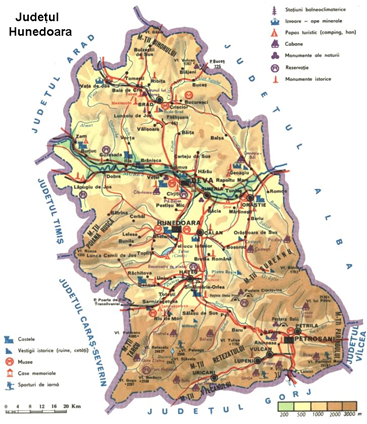 Figura 1 - Harta teritorial-administrativă a județului HunedoaraPopulația județului Hunedoara era de aproximativ 418.565 locuitori (la nivelul anului 2011, conform rezultatelor finale publicate ale Recensământului populației), cu o densitate de aproximativ 59,18 locuitori/ km2. La nivelul anului 2020, conform datelor statistice, populația rezidentă în județul Hunedoara se ridica la 376.952 locuitori, din care 265.010 locuitori în mediul urban și 111.942 locuitori în mediul rural. Reședința județului este municipiul Deva. Situația populației localităților din Zonele 1 Brad, 2 Hațeg, 3 Centru la momentul elaborării Studiului de oportunitate și a Caietului de sarcini, este prezentată în tabelul de mai jos:Tabel 1.1-1: Structura populației din Zonele 1 Brad, 2 Hațeg și 3 Centru ale județului Hunedoara, la nivelul anului 2020*Notă: la fundamentarea resurselor tehnice și implicit a tarifelor de operare se va utiliza populația prognozată la nivelul anului 2023,conform Anexei 4, anul 2023 fiind considerat primul an de operare.Date privind gestionarea deșeurilor municipaleColectarea deșeurilor municipaleÎn conformitate cu datele colectate de ADISGD Hunediara, cantitatea totală de deșeuri municipale colectată la nivelul întregului judeţ în anul 2021 a fost de circa 112.996 tone tone. Din cantitatea totală de deșeuri municipale generate în anul 2021, 79,39 % (89.704 tone) reprezintă deșeuri menajere, 10,77 % (12.172 tone) deșeuri similare și alte deșeuri (generate de operatorii economici și instituții) și 9,84% (11.121 tone) deșeuri din servicii publice (parcuri şi grădini publice, stradale şi pieţe). Cantitățile de deșeuri reciclabile colectate prin sistemul de salubrizare reprezintă doar cca 5% din totalul deșeurilor colectate. Există cantităţi de deşeuri reciclabile care se colectează în afara sistemului de salubrizare, dar nu sunt publice aceste date pentru anul 2021. Având în vedere că în 2020 procentul de colectare a deșeurilor reciclabile în afara sistemului de salubrizare era de 5,87%, se poate asuma că în 2021 procentul nu este mult diferit, ceea ce conduce la concluzia că, chiar folosindu-se ambele sisteme de colectare a deșeurilor reciclabile, nu s-a atins ținta de capturare de 50% reciclabile.Din analiza datelor privind gradul de acoperire cu servicii de salubritate (exprimat ca UAT-uri deservite de servicii de salubritate) pentru perioada 2017-2021 rezultă faptul că anual s-a înregistrat o creștere a gradului de acoperire cu servicii de salubritate. Gradul de acoperire cu servicii de salubritate la nivelul județului este de 100% pentru anul 2021. Conform informațiilor primite, toate unitățile administrativ-teritoriale din județ au încheiate contracte de salubrizare, din toate UAT-urile sunt raportate către ADISGD Hunedoara cantităţi de deşeuri colectate, însă există unele localități rurale din componența unor UAT-uri spre care accesul este dificil, astfel încât mașinile de colectare a deșeurilor ajung mai greu să colecteze deșeurile.La nivelul anului 2021 indicele de generare a deșeurilor menajere din mediul urban pe zonele  de colectare 1-2-3 are valori între 0,61-0,77 kg/loc*zi, generând o valoare medie la nivelul judeţului ce depășește media la nivel național de 0,64 kg/loc*zi.Indicele de generare a deșeurilor menajere din mediul rural în zonele 1-2-3 are valori între 0,45-0,53kg/loc*zi în 2021, generând o valoare medie ce depășește media la nivel național de 0,29 kg/loc*zi.La nivelul anului 2021, în zonele 1-2-3 de colectare ale județului Hunedoara există doi operatori de salubrizare . Conform contractelor de salubrizare analizate până în prezent, societatea deţine autorizație de mediu și licență ANRSC. Acest operator va opera până la data de începere a contractului care face obiectul acestui caiet de sarcini.Colectarea deșeurilor menajere și similare în amestec se realizează pe platformele de colectare (punctele gospodărești - platforme - amenajate în cartierele de blocuri) sau din poartă în poartă în zonele de case din mediul urban (240 l) și în mediul rural (120 l).Conform SMID HD, colectarea separată a deșeurilor reciclabile trebuie să se realizeze pe 3 fracții: deșeuri de hârtie/carton, plastic/metale și sticlă, astfel:în mediul urban:la zona de case – platforme publice de colectare neamenajate, în eurocontainere de 1,1 mc pentru hârtie/carton, plastic/metal și în containere gen clopot de 1,5 mc pentru sticlă;la zona de blocuri – punctele de colectare amenajate, în eurocontainere de 1,1 mc pentru hârtie/carton, plastic/metal și în containere gen clopot de 1,5 mc pentru sticlă;în mediul rural - platforme publice de colectare neamenajate, în eurocontainere de 1,1 mc pentru hârtie/carton, plastic/metal și în containere gen clopot de 1,5 mc pentru sticlă.De asemenea, trebuie să se asigure colectarea separată a deșeurilor voluminoase și deșeurilor periculoase menajere.Colectarea separată a fracţiilor reciclabile de deşeuri a început destul de lent în judeţ, de aceea operatorul desemnat pentru 3 din zonele de colectare (zonele 1-3) a început să distribuie populaţiei din zonele de case din mediul urban şi din mediul rural, saci galbeni pentru colectarea fracţiilor de hârtie/carton şi plastic/metal. Distribuirea sacilor a început în noiembrie 2019 în cadrul unui proiect pilot al acestui operator, doar într-o serie de localităţi din zonele 1-3: Brad, Baia de Criş, Ribiţa (zona 1 Brad), Haţeg, General Berthelot, Bretea Română, Densuş, Toteşti (zona 2 Haţeg), Deva, Hunedoara, Orăştie, Simeria (zona 3 Centru). Pentru eficientizarea activităţii de colectare şi transport, în Zonele 1-2-3 din judeţul Hunedoara , în prezent, există următoarele stații de transfer:Staţia de transfer Brad a fost realizată prin proiectul Phare CES 2004 și dispune de o capacitate de 7.500 t/an ;Staţia de transfer Hațeg, realizată prin proiectul Phare CES 2004 „Sistem de colectare selectivă și depozitare deșeuri în țara Hațegului – stație de transfer în Orașul Hațeg”, dispune de o capacitate de 8.450 t/an ;Tratarea deșeurilor municipaleÎn prezent, în Zonele 1-3 există 2 stații de sortare pentru deșeuri municipale. Datele privind stațiile de sortare sunt prezentate mai jos.Stația de sortare de la Brad a fost înființată în anul 2010 în cadrul Proiectului PHARE CES 2004 „ECO Brad – Stație de selectare și transfer și platformă de compostare a deșeurilor”, este în proprietatea Primăriei Brad fiind operată de asocierea SC Brai-Cata SRL- SC Ted-Trans 2002 SRL, în cadrul contractului de delegare nr. 394/25.04.2018. Stația funcționează 8 h/zi, 5 zile pe săptămână, 260 zile/an, metoda de separare fiind manuală (8 posturi de sortare). Instalația de sortare din cadrul CMID, Bârcea Mare – investiție realizată în cadrul Proiectului POS Mediu „Sistem de Management Integrat al Deșeurilor în județul Hunedoara”, este operată de SC SUPERCOM SA, în cadrul contractului de delegare nr 20110/18.12.2018, cu durata de 10 ani. Stația de sortare are o suprafață totală 38.000 m2 .În ceea ce privește compostarea deșeurilor municipale, trebuie menţionat că o parte din populația din mediul rural a fost dotată, prin Proiectul SMID HD, cu unități de compostare individuală (12.900 bucăți) pentru a implementa acest tip de tratament pentru deșeurile biodegradabile din gospodărie. La momentul elaborării prezentei documentații nu există informații cu privire la gradul lor de utilizare.Pe teritoriul județului funcționează stația de tratare mecano-biologică, operată actualmente de SC Supercom SA, în baza contractului de delegare nr 20110/18.12.2018, cu durata de 10 ani. Capacitatea zilnică de prelucrare a liniei de tratare mecanică este de 264 t/zi (la capacitatea proiectată a TMB de 82 379 t/an). Instalația a fost proiectată să funcționeze în 2 schimburi a câte 7 ore, 312 zile/an. Capacitatea zilnică de tratare pe linia biologică este de 154 t/zi, fiind proiectată să funcționeze 24 ore/zi, timp de 350 de zile/an.La nivelul județului Hunedoara o parte din cantitățile de deșeuri reciclabile, care nu sunt adecvate reciclării materiale, sunt predate direct de operatori către SC THERMO RECYCLING SRL (AM HD nr. 32/10.02.2010) din Chișcădaga, care pregătește deșeurile pentru valorificare energetică la Fabrica de ciment din aceeași localitate, aparținând Heidelberg Cement Romania SA.Eliminarea deșeurilor municipaleLa nivelul județului Hunedoara este funcțional Depozitul de Deșeuri Municipale, situat în localitatea Bârcea Mare, comuna Băcia și fiind operat SC SUPERCOM SA, în baza contractului de delegare nr 20110/18.12.2018, cu durata de 10 ani. Depozitul este funcțional din anul 2017.Deșeuri periculoase din deșeurile municipaleConform contractelor de delegare pentru serviciul de salubrizare, colectarea deşeurilor periculoase menjere trebuie realizate în cadrul unor campanii de colectare periodice. Până la momentul actual, au fost identificate campanii sporadice la nivelul anului 2021, de colectare a deşeurilor periculoase menajere (municipiul Hunedoara, Peştişu Mic, Cârjiţi, Romoş).Deșeuri din construcții și demolăriConform datelor raportate de operatorii de salubrizare şi prelucrate de către APM Hunedoara cantitatea de DCD colectată la nivelul județului, în anul 2019 a fost de 5.512 tone.Deșeuri voluminoaseConform contractelor de delegare pentru serviciul de salubrizare, colectarea deşeurilor voluminoase trebuie realizate în cadrul unor campanii de colectare periodice. La nivelul anului 2021 există informaţii că operatorul desemnat pentru zonele 1-3, au organizat campanii de colectare a acestei categorii de deşeuri. Deșeuri de echipamente electrice și electroniceColectarea separată, recuperarea şi tratarea deșeurilor de echipamente electrice şi electronice (DEEE), se face prin intermediul operatorilor autorizaţi în acest sens.La nivelul județului Hunedoara sunt autorizaţi 24 operatori economici care au activitate în domeniul colectării DEEE, conform Listei operatorilor economici autorizați să colecteze - trateze DEEE actualizată la 18.02.2020 și publicată pe site-ul ANPM. Potrivit aceleași surse, în județ, există 6 operatori economici autorizați pentru tratarea deșeurilor EEE. Cantitatea totală de DEEE colectată în anul 2018 (ultimul an raportat la APM Hunedoara) a fost de 1.975,19 tone.La nivelul judetului, în parteneriat cu diferite organizaţii colective, sunt organizate de primarii (mun. Deva) campanii de colectare a acestor deşeuri de la populaţie.CADRUL LEGISLATIV APLICABILLegislația de mediu de interes privind gestionarea deșeurilorServiciile furnizate în cadrul prezentului Caiet de sarcini vor fi în deplin acord cu toate legile generale și specifice românești. Acestea includ, dar nu se limitează la, următoarele:Tabel 1.2-1: Legislație de mediuAlte prevederi legislative:Legea nr. 51/2006 a serviciilor comunitare de utilităţi publice, republicată, cu modificările şi completările ulterioare;Legea nr. 101/2006 a serviciului de salubrizare a localităților, republicată (2014), cu modificările și completările ulterioare; Ordinul A.N.R.S.C. nr. 82/2015 privind aprobarea Regulamentului-cadru al serviciului de salubrizare al localităților;Ordin A.N.R.S.C. nr. 640/2022 privind aprobarea Normelor metodologice de stabilire, ajustare sau  modificare a tarifelor pentru activitățile specifice serviciului de salubrizare a localităților;O.U.G. nr. 92/2021 privind regimul deșeurilor, aprobată și modificată prin Legea nr. 17/2023;Ordin A.N.R.S.C. nr. 112/2007 privind aprobarea Contractului - cadru de prestare a serviciului de salubrizare a localităților*;Ordin al președintelui A.N.R.S.C. nr. 111/2007 privind aprobarea Caietului de sarcini-cadru al serviciului de salubrizare a localităților*;Legea nr. 132/2010 privind colectarea selectivă a deșeurilor în instituțiile publice, cu completările ulterioare;H.G. nr. 1061/2008 privind transportul deșeurilor periculoase și nepericuloase pe teritoriul României;Ordin comun nr. 1.281/2005/1.121/2006 privind stabilirea modalităților de identificare a containerelor pentru diferite tipuri de materiale în scopul aplicării colectării selective;LEGE nr. 101 din 15 iunie 2011 (*republicată*) pentru prevenirea și sancționarea unor fapte privind degradarea mediului;O.U.G. nr. 196 /2005 privind Fondul pentru mediu, cu toate modificările și completările ulterioare;O.U.G. nr. 195/2005 privind protecția mediului, aprobată prin Legea nr. 265/2005, modificată și completată cu OUG nr. 117/2007 și OUG nr. 164/2008;Ordin nr. 119 /2014 pentru aprobarea Normelor de igienă și sănătate publică privind mediul de viață al populației, cu modificările şi completările ulterioare;O.U.G nr. 57/2019 privind Codul Administrativ, cu modificările și completările ulterioareOUG nr. 68 /2007 privind răspunderea de mediu cu referire la prevenirea și repararea prejudiciului asupra mediului, cu toate modificările și completările ulterioare;Legea nr. 273/2006 privind finanțele publice locale, cu modificările și completările ulterioare;OUG nr. 198/2005 privind constituirea, alimentarea și utilizarea Fondului de întreținere, înlocuire și dezvoltare (IID) pentru proiectele de dezvoltare a infrastructurii serviciilor publice care beneficiază de asistență financiară nerambursabilă din partea Uniunii Europene și care aprobă  Normele pentru constituirea, alimentarea și utilizarea Fondului IID, cu modificările și completările ulterioare.Legislația în domeniul achizițiilor publiceLegea nr. 98/2016 privind achiziţiile publice;Legea nr. 100/2016 privind concesiunile de lucrări şi concesiunile de servicii;H.G. nr. 395/2016 pentru aprobarea Normelor metodologice de aplicare a prevederilor referitoare la atribuirea contractului de achiziţie publice / acordului-cadru din Legea nr. 98/2016;H.G. nr. 867/2016 pentru aprobarea Normelor metodologice de aplicare a prevederilor referitoare la atribuirea contractelor de concesiune de lucrări şi concesiune de servicii din Legea nr. 100/2016 privind concesiunile de lucrări şi concesiunile de servicii;Legea nr. 101/2016 privind remediile şi căile de atac în materie de atribuire a contractelor de achiziţie publică, a contractelor sectoriale şi a contractelor de concesiune de lucrări şi concesiune de servicii, precum şi pentru organizarea şi funcţionarea Consiliului Naţional de Soluţionare a Contestaţiilor, cu modificările ulterioare;H.G. nr. 1037/2011 pentru aprobarea Regulamentului de organizare şi funcţionare a Consiliului Naţional de Soluţionare a Contestaţiilor (doar până la intrarea în vigoare a art. 37 alin (2) din Legea 101/2016);O.U.G nr. 58/2016 pentru modificarea şi completarea unor acte normative cu impact asupra domeniului achiziţiilor publice;Ordin nr. 9.574 din 16 iulie 2009 privind aprobarea Ghidului pentru implementarea proiectelor de concesiune de lucrări publice şi servicii în România;Ordin nr. 2.266 din 6 iunie 2012 privind aprobarea modelelor de documentaţii standardizate aferente procedurilor de atribuire a contractelor de achiziţie de lucrări publice pentru proiectele de "proiectare şi execuţie de staţie de tratare a apei/staţie de epurare de ape reziduale", "execuţie de reţele de canalizare şi reţele de alimentare cu apă", "proiectare şi execuţie de staţie de sortare, compostare şi tratare mecano-biologică a deșeurilor", "execuţie de depozit conform de deșeuri", completată prin Ordinul nr. 3240/2012;Ordin nr. 122 din 14 august 2009 pentru modificarea Regulamentului privind supravegherea modului de atribuire a contractelor de achiziţie publică, a contractelor de concesiune de lucrări publice şi a contractelor de concesiune de servicii, aprobat prin Ordinul preşedintelui Autorităţii Naţionale pentru Reglementarea şi Monitorizarea Achiziţiilor Publice nr. 107/2009.Pentru situațiile neacoperite de prezenta documentație de atribuire se aplică reglementările în vigoare la data licitației (legislație privind protecția muncii, legislație în domeniul asigurărilor sociale, legislație privind regimul substanțelor periculoase, legislație în domeniul situațiilor de urgență și PSI, etc.). SISTEMUL DE MANAGEMENT INTEGRAT AL DEȘEURILOR ÎN JUDEȚUL HUNEDOARAInvestiții prioritare realizate prin Proiectul POS Mediu ”Sistem de Management Integrat al Deșeurilor în județul Hunedoara”Descrierea Sistemului de Management Integrat al DeşeurilorSistemul de management integrat al deșeurilor în județul Hunedoara a fost proiectat astfel încât să asigure atingerea obiectivelor și țintelor legislative, a celor din Tratatul de aderare a României la Uniunea Europeană.În vederea implementării proiectului SMID Hunedoara, județul a fost împărțit în 4 zone de colectare distincte, UAT-urile fiind distribuite după cum urmează:Zona 1 Brad acoperă 13 UAT-uri (1 municipiu: Brad și 12 comune: Baia de Criș, Băița, Blăjeni, Buceș, Bucureșci, Bulzeștii de Sus, Crișcior, Luncoiu de Jos, Ribița, Tomești, Vălișoara, Vața de Jos), este amplasată în partea de nord a județului Hunedoara și are o populație totală de 35.608 locuitori înregistrată la nivelul anului 2020, care reprezintă aproximativ 9,45% din populația totală rezidentă a județului. Din populaţia totală a zonei, un procent de 31,05 % (11.055 persoane) locuiesc în mediul urban și 68,95% (24.553 persoane), în mediu rural. La acest moment, este funcţională stația de transfer și sortare Brad (realizată prin fonduri PHARE).Zona 2 Hateg acoperă 11 UAT-uri (1 oraș Hațeg: și 10 comune: Bretea Romana, Densu;, General Berthelot, Pui, Rachitova, Râu de Mori, Sălașu de Sus, Sâtămăria Orlea, Sarmizegetusa, Totești), este amplasată în partea de centru și sud a județului Hunedoara și are o populație totală de 29.946 locuitori, înregistrată la nivelul anului 2020, care reprezintă aproximativ 7,95% din populația rezidentă a județului. Din populația totală a zonei, un procent de 26,65% (7.980 persoane) locuiesc în mediul urban și 73,35% (21.966 persoane) locuiesc în mediul rural. La acest moment, în zonă funcționează stația de transfer Hațeg (PHARE). Zona 3 Centru acoperă 37 UAT-uri (3 municipii: Deva, Hunedoara, Orăștie; 3 orașe: Călan, Geoagiu, Simeria și 31 de comune: Băcia, Balșa, Bătrâna, Beriu, Boșorod, Bunila, Burjuc, Cârjiți, Cerbăl, Certeju de Sus, Dobra, Ghelari, Gurasada, Hârău, Ilia, Lăpugiu de Jos, Leleșe, Lunca Cernii de Jos, Mărtinești, Orăștioara de Sus, Peștișu Mic, Rapoltu Mare, Romoș, Șoimuș, Teliucu Inferior, Toplița, Turdș, Vețel, Vorta, Zam), este amplasată în partea centrală a județului Hunedoara și are o populație totală de 200.365 locuitori, înregistrată la nivelul anului 2020, care reprezintă aproximativ 53,15% din populația rezidentă a județului. Din populația totală a zonei, un procent de 69,93% (140.101 persoane) locuiesc în mediul urban și 30,07 % (60.264 persoane) locuiesc în mediul rural. La acest moment, în zonă funcționează CMID Bârcea Mare.Zona 4 Valea Jiului acoperă 6 UAT-uri (3 municipii : Vulcan, Lupeni, Petroșani; 3 orașe : Aninoasa, Petrila, Uricani și 2 comune: Bănița, Baru), este amplasată în partea de sud a județului Hunedoara și are o populație totală de 111.033 locuitori înregistrată la nivelul anului 2020, care reprezintă aproximativ 29,45% din populația totală rezidentă a județului. Din populaţia totală a zonei, 95,35% (105.874 persoane) locuiesc în mediul urban și 4,65% (5.159 persoane), în mediu rural. La momentul actual deşeurile sunt transportate la stația de transfer și stația de sortare de la Petroșani.In urma analizei realizate în cadrul Studiului de oportunitate, s-a concluzionat că unele din UAT-urile care aparţin de zona 3 Centru ar putea fi alocate, după caz, staţiilor de transfer Brad şi Haţeg (care se află la distanţe mai mici de respectivele UAT-uri decât CMID Bârcea Mare), restul UAT-urilor din zona 3 rămânând alocate direct la CMID Bârcea Mare, conform figurii următoare :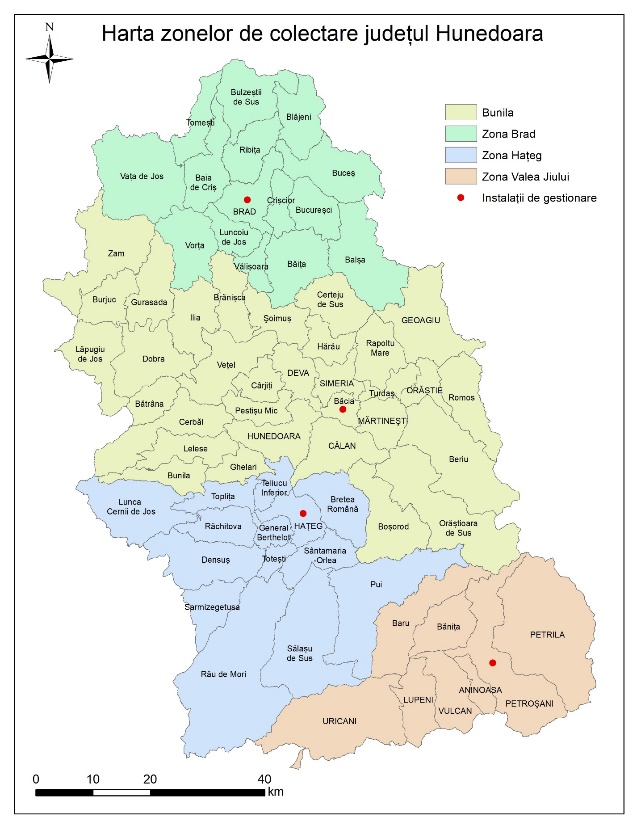 Figura 2 Harta zonelor de colectare propuseDistribuţia populaţiei realocate pe cele 3 zone este astfel :Zona 1 – Brad – cu o populație totală de 37.224 locuitori, din care 11.060 în mediul urban (Brad) și în mediul rural 26.164 locuitori (inclusiv UAT-urile Vorţa şi Balşa), deservită de Stația de transfer Brad (PHARE), respectiv de stația de sortare Brad. Zona 2 – Hațeg – cu o populaţie totală de 33.652 locuitori, din care 7.983 locuitori în mediul urban (Hațeg) și în mediul rural 25.669 (inclusiv UAT-urile Topliţa, Teliucu Inferior și Lunca Cernii de Jos) – deservită de Staţia de transfer Hațeg (PHARE). Zona 3 – Centru – cu o populaţie totală de 195.094 locuitori, din care în mediul urban (Deva, Hunedoara, Orăștie, Călan, Geoagiu, Simeria) 140.158 locuitori, şi 54.936 locuitori în mediul rural – deservită de CMID Bârcea Mare.În cadrul Sistemului de Management Integrat al Deşeurilor pentru judeţul Hunedoara sunt gestionate acele categorii de deşeuri (codificate conform Listei Europene a Deşeurilor, aprobată prin HG nr. 856/2002 privind evidenţa gestiunii deşeurilor şi pentru aprobarea listei cuprinzând deşeurile, inclusiv deşeurile periculoase), care sunt în responsabilitatea autorităţilor administraţiilor publice locale, şi anume:deşeuri municipale – deşeuri menajere şi asimilabile celor menajere (categoria 20 din Lista Europeană a Deşeurilor);deşeuri de ambalaje rezultate de la populaţie (categoria 15 01 din Lista Europeană a Deşeurilor) – conform legii, autorităţile adminsitraţiei publice locale au responsabilităţi în ceea ce priveşte colectarea deşeurilor de ambalaje care se regăsesc în deşeurile municipale; acestea se colectează împreună în acelaşi recipient cu deşeurile reciclabile din categoria 20 ;o parte din deşeurile de ambalaje rezultate de industrie, comerţ şi instituţii (categoria 15 01 din Lista Europeană a Deşeurilor) – cele care fac parte din categoria deşeurilor similare celor menajere, inclusiv de la unităţile de alimentaţie publică (restaurante, hoteluri, catering) (restul deşeurilor de ambalaje din industrie sunt gestionate direct de către generatori);Investiţiile necesare atingerii obiectivelor şi ţintelor în cadrul actualului Sistem de Management al deşeurilor sunt grupate în mai multe categorii:Investiţiile prioritare finanţate prin POS Mediu 2007-2013, care au făcut obiectul Contractului de finanţare pentru implementarea proiectului ”Sistem de management integrat al deşeurilor în judeţul Hunedoara” (SMID Hunedoara);Investiţiile realizate prin alte proiecte (PHARE CES) şi integrate în cadrul SMID HD înainte de punerea acestuia în funcţiune;Investiţiile finanţate prin alte surse: bugetele locale şi operatorii desemnaţi pentru operarea SMID.Prin proiectul ”Sistem de Management Integrat al Deşeurilor în judeţul Hunedoara” s-au realizat următoarele investiţii prioritare:•     depozit conform de deșeuri (Bârcea Mare);•	2 staţii de sortare a deşeurilor (Bârcea Mare şi Petroşani);•	staţie de transfer a deşeurilor (Petroşani);•	instalație de tratare mecano-biologică a deșeurilor municipale (Bârcea Mare);•	echipamente privind tratarea deșeurilor biodegradabile municipale distribuite în toate UAT-urile rurale (compostoare individuale)•	echipamente pentru colectarea separată a deşeurilor menajere distribuite în toate UAT-urile;•	echipamente pentru colectarea fluxurilor speciale;•	închiderea depozitelor neconforme.Obiectivele și țintele obligatorii ale județului Hunedoara referitoare la valorificarea și reciclarea deșeurilorFață de proiectul inițial realizat prin POS Mediu, SMID Hunedoara are nevoie de îmbunătățiri pentru ca, prin implementarea sa, să se asigure îndeplinirea obiectivelor și țintelor privind deșeurile, asumate în legislația națională prin aprobarea PNGD și a Pachetului de economie circulară, cu referire mai ales la perioada 2020-2025.Obiectivele, țintele și cantitățile prezentate în continuare sunt preluate din PJGD Hunedoara aprobat prin HCJ nr. 184/01.07.2021.Creșterea gradului de pregătire pentru reutilizare și reciclare prin aplicarea ierarhiei de gestionare a deșeurilor, are următoarele ținte:50% din cantitatea totală de deșeuri municipale generate în anul 2025, 60% din cantitatea totală de deșeuri municipale generate în anul 2030 și 65% din cantitatea totală de deșeuri municipale generate în anul 2035se calculează în conformitate cu prevederile Deciziei Comisiei 2011/753/UE de stabilire a normelor şi a metodelor de calcul pentru verificarea respectării obiectivelor fixate la articolul 11 alineatul (2) din Directiva 2008/98/CE a Parlamentului European şi a Consiliului, ca raport între cantitatea totală de deșeuri municipale reciclate (deșeuri predate efectiv reciclatorilor, inclusiv biodeşeurile colectate separat) și cantitatea totală de deșeuri municipale generate.Obiectivul privind creșterea gradului de valorificare energetică a deșeurilor municipaleȚinta aferentă acestui obiectiv este valorificarea energetică a minim 15% din cantitatea totală de deșeuri municipale începând cu anul 2024.La nivelul județului Hunedoara se estimează în PJGD Hunedoara că ținta aferentă obiectivului se va realiza începând cu anul 2025. Obiectivul privind reducerea cantității depozitate de deșeuri biodegradabile municipalePotrivit prevederilor Ordonanţei 2/2021 privind depozitarea deșeurilor, PNGD stabileşte măsurile referitoare la tratarea deşeurilor astfel încât să se atingă ţinta de reducere a cantităţii de deșeuri biodegradabile municipale depozitate la 35% din cantitatea totală, exprimată gravimetric, produsă în anul 1995. Cuantificarea țintei ce reprezintă cantitatea maximă de deșeuri biodegradabile municipale care poate fi depozitată se realizează pe baza cantității de deșeuri biodegradabile municipale generate în anul 1995 la nivelul județului Hunedoara. Aceasta se determină considerând aceeași pondere pentru deșeurile biodegradabile municipale generate în județ raportat la cantitatea generată la nivel național ca în cazul cantității totale de deșeuri municipale.Cantitatea de deșeuri biodegradabile municipale generată în anul 1995 la nivel naţional a fost de 4,8 milioane tone, conform Planului de implementare a Directivei privind depozitarea. Dacă se consideră aceeași pondere pentru deșeurile biodegradabile municipale generate în judeţul Hunedoara raportat la cantitatea generată la nivel naţional ca în cazul cantităţii totale de deșeuri municipale, respectiv 3,15%, rezultă că în anul 1995 în judeţ s-a generat o cantitate de deșeuri biodegradabile municipale de 115.135 tone.Potrivit situației actuale privind gestionarea deșeurilor și a investițiilor ce urmează a se realiza în domeniul deșeurilor la nivelul județului Hunedoara se estimează că ținta aferentă obiectivului se va realiza începând cu anul 2025, iar cantitatea maximă de deșeuri biodegradabile municipale care poate fi admisă la depozitare pentru respectarea acestei ţinte este de 40.297 t/an. Aceasta însă va trebui coroborată cu obiectivul privind depozitarea numai a deşeurilor supuse în prealabil unor operaţii de tratare. Obiectivul privind depozitarea numai a deșeurilor supuse în prealabil unor operații de tratarePotrivit art. 8(6) din Ordonanța nr. 2/2021 privind depozitarea deşeurilor, eliminarea deșeurilor prin depozitare este permisă numai dacă deșeurile sunt supuse în prealabil unor operaţii de tratare fezabile tehnic şi care contribuie la îndeplinirea obiectivelor stabilite în această ordonanță. Sunt exceptate deşeurile inerte pentru care tratarea nu este posibilă din punct de vedere tehnic şi deşeurile a căror tratare nu contribuie la atingerea ţintelor.Conform “Studiului privind evaluarea implementării de către statele membre UE a anumitor prevederi ale Directivei 1999/31/CE privind depozitele de deșeuri” elaborat de Comisia Europeană în anul 2017, doar câteva State Membre respectă în prezent toate concluziile Hotărârii Malagrotta.Obiectivul stabilit pentru sistemul de management integrat al deșeurilor pentru judeţul Hunedoara privind depozitarea numai a deșeurilor supuse în prealabil unor operații de tratare împreună cu celelalte obiective stabilite, asigură respectarea tuturor concluziilor Hotărârii Curții Europene de Justiție Malagrotta. Dat fiind faptul că, pentru îndeplinirea acestor obiective este necesară construirea de instalaţii noi, a căror realizare necesită timp, termenul de realizare a fost stabilit ca fiind 2024, anul în care este asumat că vor fi în operare noile instalaţii de deșeuri.Până la construirea noilor instalații, care vor asigura tratarea fracției biodegradabile din deșeuri înaintea depozitării, depozitarea deșeurilor municipale este permisă numai dacă acestea sunt supuse în prealabil unor operaţii de tratare mecanică (compostare, sortare). Acest obiectiv poate fi îndeplinit de stațiile de sortare numai cu asigurarea infrastructurii de colectare necesare de către operatorii de salubrizare sau, după caz, de către unitățile administrativ-teritoriale. Obiectivul privind reducerea cantității de deșeuri municipale depozitateConform Directivei 2018/850 a Parlamentului European și a Consiliului din 30 mai 2018 de modificare a Directivei 1999/31/CE privind depozitele de deșeuri, statele membre iau măsurile necesare pentru a se asigura că, până în anul 2035, totalul deșeurilor municipale eliminate prin depozitare este redus la 10% sau mai puțin din totalul deșeurilor municipale generate (în greutate).  Cuantificarea țintelor se realizează conform prevederilor articolului 5a din Directiva 2018/850 de modificare a Directivei 1999/31/CE privind depozitele de deșeuri. La calculul cantității de deșeuri depozitate se iau în considerare următoarele categorii de deșeuri:deșeurile rezultate din operațiuni de tratare înainte de reciclare sau alte forme de valorificare a deșeurilor municipale, cum ar fi sortarea sau tratarea mecano-biologică, care sunt apoi eliminate în depozite de deșeuri;deșeurile municipale care fac obiectul operațiunilor de eliminare prin incinerare și greutatea deșeurilor produse în cadrul operațiunilor de stabilizare a fracțiunii biodegradabile a deșeurilor municipale pentru a fi ulterior eliminate în depozite de deșeuri;Nu se iau în considerare la calculul cantității de deșeuri depozitate, deșeurile produse în cadrul reciclării sau al altor operațiuni de valorificare a deșeurilor municipale care sunt ulterior eliminate prin depozitare.Ținta aferentă acestui obiectiv este depozitarea a maxim 25% începând cu anul 2025, respectiv 10% începând cu anul 2035, raportat la cantitatea totală de deșeuri municipale generate. Pentru îndeplinirea obiectivelor și a țintelor menționate mai sus, este necesară stabilirea unor rate minime de capturare a deșeurilor municipale.La nivelul județului Hunedoara, ratele de capturare estimate în PJGD trebuie corelate cu potențialul sistemului actual de gestionare a deșeurilor și cu implementarea noilor investiții pentru îmbunătățirea acestui sistem. Acestea sunt prezentate în tabelul următor:Tabel 1.3-1- Rate minime de colectare a deșeurilor municipale pentru asigurarea atingerii țintelorSursă: Estimări PJGD HunedoaraRatele de capturare nu iau în considerare noile prevederi privind implementarea sistemului de garanţie-returnare, aprobat prin HG nr. 1074/2021.Luând în considerare cantitățile de deșeuri generate, ratele de capturare minime și obiectivele care trebuie atinse este evident că sistemul de colectare stabilit prin proiect trebuie modificat și de asemenea sistemul de management integrat trebuie completat cu instalații noi. Cantitățile de deșeuri necesar a fi colectate pentru fiecare zonă de colectare sunt prezentate în Studiul de oportunitate şi în Anexa 4 la Caietul de sarcini.2.1. OBIECTUL CAIETULUI DE SARCINIPrezentul caiet de sarcini stabileşte condiţiile de desfăşurare a unor activităţi specifice serviciului de salubrizare, stabilind nivelurile de calitate şi condiţiile tehnice necesare funcţionării acestui serviciu în condiţii de eficienţă şi siguranţă. Prezentul caiet de sarcini a fost elaborat spre a servi drept documentaţie tehnică și de referinţă în vederea stabilirii condiţiilor specifice de desfăşurare a activităţilor serviciului de salubrizare prin delegare prin concesiune. Caietul de sarcini face parte integrantă din documentaţia necesară desfăşurării următoarelor activităţi de salubrizare, conform Legii nr. 101/2006 (republicată) a salubrizării localităţilor, cu modificările şi completările ulterioare, care fac obiectul delegării gestiunii serviciului de colectare şi transport al deşeurilor municipale şi constituie ansamblul cerinţelor tehnice de bază: Colectarea separată şi transportul separat al deşeurilor municipale şi al deşeurilor similare provenind din activităţi comerciale din industrie şi instituţii, inclusiv fracţii colectate separat, fără a aduce atingere fluxului de deşeuri de echipamente electrice și electronice, baterii şi acumulatori; (lit a)Operarea/administrarea staţiilor de transfer pentru deşeurile municipale şi deşeurile similare; (lit. d) Sortarea deşeurilor municipale şi a deşeurilor similare în staţiile de sortare (lit e);Mai specific, serviciile minime care fac obiectul procedurii de delegare sunt:Colectarea separată a deşeurilor reziduale menajere și similare (inclusiv a celor din pieţe) şi transportul lor la instalaţia TMB din cadrul CMID Bârcea Mare, direct sau prin intermediul staţiilor de transfer Brad şi Haţeg;Colectarea separată a deşeurilor reciclabile pe 3 fracţii (hârtie/carton, plastic/metal, sticlă) din deșeurile menajere și similare (agenţi economici, instituţii publice, comerţ) şi transportul lor la staţiile de sortare (Brad şi Bârcea Mare, fie direct, fie prin intermediul staţiei de transfer Haţeg);Colectarea separată a deşeurilor biodegradabile din mediul urban case şi transportul lor la instalaţia TMB din cadrul CMID Bârcea Mare (linia de tratare biologică), direct sau prin intermediul staţiilor de transfer Brad şi Haţeg;Colectarea separată, începând din 2024, a biodeşeurilor din deşeurile menajere (urbane) şi similare şi transportul lor la instalaţia TMB din cadrul CMID Bârcea Mare (linia de tratare biologică/ instalaţia D.A.), direct sau prin intermediul staţiilor de transfer Haţeg şi Brad;Colectarea separată în cadrul campaniilor periodice, a deşeurilor periculoase din deşeurile menajere, provenite de la populaţie şi transportul lor la centrele de colectare amenajate, după caz, în staţiile de transfer Haţeg şi Brad şi la  încredințarea lor către operatori specializațiColectarea separată în cadrul campaniilor periodice, a deşeurilor voluminoase provenite de la populaţie şi transportul lor la la centrele de colectare amenajate, după caz, în staţiile de transfer şi încredințarea lor către operatori specializațiColectarea deşeurilor abandonate şi transportul lor la instalaţia TMB din cadrul CMID Bârcea Mare, direct sau prin intermediul staţiilor de transfer Brad şi Haţeg;Colectarea deşeurilor provenite de la evenimente (colectate pe categorii) şi transportul lor, după caz, la instalaţiile din cadrul CMID Bârcea Mare, direct sau prin intermediul staţiiilor de transfer Brad şi Haţeg;Operarea şi administrarea ST /SS Brad, ST Haţeg; Transportul deşeurilor din staţiile de transfer Brad şi Haţeg către CMID Bârcea Mare.Următoarele activități de salubrizare nu fac obiectul prezentului caiet de sarcini, dar categoriile de deșeuri aferente lor vor intra în stațiile de transfer/platformele publice de colectare, gestionarea lor în aceste amplasamente făcând obiectul acestui caiet de sarcini:Colectarea în sistem organizat separat și transportul deşeurilor de echipamente electrice şi electronice - deşi fac parte din categoria deşeurilor municipale (dacă sunt generate de populație) şi colectarea lor de la gospodăriile particulare este în sarcina autorităţilor publice locale, vor fi gestionate prin sisteme de colectare care nu fac obiectul prezentului Caiet de sarcini. Aceste sisteme vor fi stabilite de UAT-uri de comun acord cu producătorii/importatorii de echipamente electrice şi electronice sau terţii care îi reprezintă, conform prevederilor legale în vigoare. Totuşi, aceste categorii de deşeuri se pot regăsi în cadrul deşeurilor periculoase colectate în cadrul campaniilor periodice.Colectarea în sistem organizat separat și transportul deșeurilor de baterii și acumulatori - deşi fac parte din categoria deşeurilor municipale (dacă sunt generate de populație) şi colectarea lor de la gospodăriile particulare este în sarcina autorităţilor publice locale, vor fi gestionate prin sisteme de colectare care nu fac obiectul prezentului Caiet de sarcini. Aceste sisteme vor fi stabilite de UAT-uri de comun acord cu producătorii/importatorii de echipamente electrice şi electronice sau terţii care îi reprezintă, conform prevederilor legale în vigoare. Totuşi, aceste categorii de deşeuri se pot regăsi în cadrul deşeurilor periculoase colectate în cadrul campaniilor periodice.În contextul Legii nr. 101/2006, republicată (2014), în cuprinsul prezentului caiet de sarcini se vor folosi următorii termeni:deşeuri menajere - deşeurile provenite din gospodării/locuinţe, incluzând aici: deșeuri reciclabile și de ambalaje (hârtie/carton, plastic/metal, sticlă), deșeuri biodegradabile din bucătărie, deșeuri verzi din grădini, deșeuri periculoase, deșeuri voluminoase, deșeuri reziduale; deşeuri municipale - deşeurile menajere şi similare;deşeuri similare – deşeuri care din punctul de vedere al naturii şi compoziţiei sunt comparabile cu deşeurile menajere, și provin de la agenții economici (inclusiv administratorii de piețe) și instituții; sunt excluse deşeurile din producţie, din agricultura și din activităţi forestiere.În contextul aprobării OUG nr. 92/2021 privind regimul deşeurilor, vor fi considerate şi definiţia din această prevedere legală dată deșeurilor municipale:”a) deşeuri amestecate şi deşeuri colectate separat de la gospodării, inclusiv hârtia şi cartonul, sticla, metalele, materialele plastice, biodeşeurile, lemnul, textilele, ambalajele, deşeurile de echipamente electrice şi electronice, deşeurile de baterii şi acumulatori şi deşeurile voluminoase, inclusiv saltelele şi mobila;b) deşeuri amestecate şi deşeuri colectate separat din alte surse în cazul în care deşeurile respective sunt similare ca natură şi compoziţie cu deşeurile menajere. Deşeurile municipale nu includ deşeurile de producţie, agricultură, silvicultură, pescuit, fose septice şi reţeaua de canalizare şi tratare, inclusiv nămolul de epurare, vehiculele scoase din uz şi deşeurile provenite din activităţi de construcţie şi desfiinţări."(1) Prezentul caiet de sarcini conţine specificaţiile tehnice care definesc caracteristicile referitoare la nivelul calitativ, tehnic și de performanţă, siguranţă în exploatare, precum şi sisteme de asigurare a calităţii, terminologia, condiţiile pentru certificarea conformităţii cu standarde relevante sau altele asemenea. (2) Specificaţiile tehnice se referă, de asemenea, la algoritmul executării activităţilor, la verificarea, inspecţia şi condiţiile de recepţie a lucrărilor, precum şi la alte condiţii ce derivă din actele normative şi reglementările în legătură cu desfăşurarea serviciului de salubrizare. (3) Caietul de sarcini precizează reglementările obligatorii referitoare la protecţia muncii, la prevenirea şi stingerea incendiilor şi la protecţia mediului, care trebuie respectate pe parcursul prestării activităţilor care fac obiectul contractului de delegare (denumite în continuare Activităţi) şi care sunt în vigoare. Termenii, expresiile şi abrevierile utilizate sunt cele din Regulamentul serviciului de salubrizare (Anexa 1 la Caietul de sarcini).Delegarea Activităţilor se va face pe 1 singur lot, respectiv:Lot 1 – Contract Zonele 1 Brad, 2 Haţeg şi 3 Centruconform figurii următoare şi Anexei 4 la Caietul de sarcini, 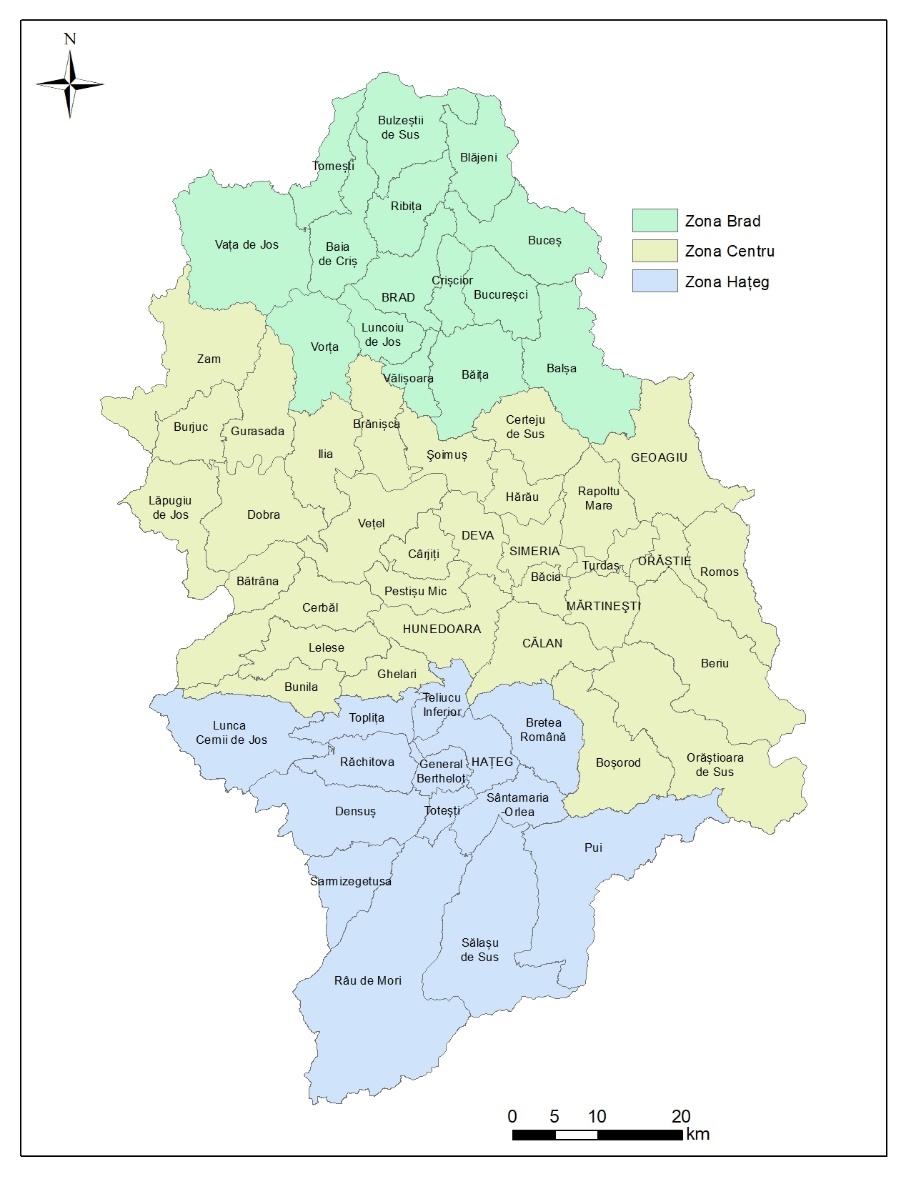 Figura 3 – Contractul de delegare pentru Zonele 1 Brad, 2 Hațeg, 3 Centru2.2. CERINȚE ORGANIZATORICE MINIMALEOperatorul Activităţilor va asigura: a) respectarea legislaţiei, normelor, prescripţiilor și regulamentelor privind igiena muncii, protecţia muncii, gospodărirea apelor, protecţia mediului, urmărirea comportării în timp a construcţiilor, prevenirea și combaterea incendiilor; b) exploatarea, întreţinerea și reparaţia instalaţiilor și utilajelor cu personal autorizat, în funcţie de complexitatea instalaţiei și specificul locului de munca; c) respectarea indicatorilor de performanță și calitate stabiliţi prin contractul de delegare a gestiunii și precizaţi în Anexa 2 la Caietul de sarcini; d) furnizarea către Autoritatea Contractantă (denumită în continuare AC), respectiv A.N.R.S.C., a informaţiilor solicitate și accesul la documentaţiile și la actele individuale pe baza cărora prestează Activităţile, în condiţiile legii; e) respectarea angajamentelor asumate prin contractele de prestare a serviciului de salubrizare; f) prestarea Activităţilor la toţi utilizatorii din raza unităţilor administrativ-teritoriale pentru care are contract de delegare a gestiunii, preluarea tuturor categoriile de deșeuri care fac obiectul contractului şi lăsarea în stare de curăţenie a spaţiilor destinate depozitării recipienților de precolectare; g) aplicarea de metode performante de management care sa conducă la reducerea costurilor de operare; h) dotarea utilizatorilor cu mijloace de realizare a precolectării separate (containere, pubele sau saci) în cantități suficiente, etanșe și adecvate mijloacelor de transport pe care le au în dotare;i) înlocuirea recipienților de colectare care prezintă defecţiuni sau neetanşeităţi;j) elaborarea planurilor anuale de revizii şi reparaţii executate cu forţe proprii şi cu terţi;k) realizarea unui sistem de evidenţă a sesizărilor şi reclamaţiilor şi de rezolvare operativă a acestora;l) evidenţa orelor de funcţionare a utilajelor;m) menţinerea unei evidenţe a gestiunii deşeurilor şi raportarea periodică a situaţiei autorităţilor competente, conform reglementărilor în vigoare;n) personalul necesar pentru prestarea Activităţilor asumate prin contractual de delegare;o) conducerea operativă prin dispecerat şi asigurarea mijloacelor tehnice şi a personalului de intervenţie;p) o dotare proprie cu mașini, instalaţii, echipamente de colectare (containere, pubele), unelte, materii prime și materiale de natura obiectelor de inventar, specifice necesare pentru prestarea activităţilor  în condiţiile stabilite prin contract;q) alte condiţii specifice stabilite de Delegatar.Obligaţiile şi răspunderile personalului operativ al operatorului sunt cuprinse în Regulamentul serviciului de salubrizare (Anexa 1 la Caietul de sarcini). Indicatorii de performanţă şi evaluare ai Activităţilor care face obiectul concesiunii sunt cuprinşi în Anexa 2 la Caietul de sarcini.Specificaţiile tehnice şi condiţiile care derivă din actele normative şi reglementările în legătură cu desfăşurarea serviciului, precum şi condiţiile de realizare a reparaţiilor, a investiţiilor, precum şi a altor cheltuieli pe care le va face operatorul, cu specificarea modului de aprobare şi decontare a acestora în cadrul relaţiilor contractuale dintre autoritatea administraţiei publice locale şi operator sunt prezentate în Anexa 3 la prezentul Caiet de sarcini. 2.3. COLECTAREA SEPARATĂ ȘI TRANSPORTUL SEPARAT AL DEȘEURILOR MUNICIPALE ȘI AL DEȘEURILOR SIMILARE PROVENIND DIN ACTIVITĂȚI COMERCIALE DIN INDUSTRIE ȘI INSTITUȚII, INCLUSIV FRACȚII COLECTATE SEPARAT, FĂRĂ A ADUCE ATINGERE FLUXULUI DE DEȘEURI DE ECHIPAMENTE ELECTRICE ȘI ELECTRONICE, BATERII ȘI ACUMULATORI2.3.1. Colectarea deșeurilor menajereOperatorul are obligaţia de a desfăşura activităţile de colectare şi transport a deşeurilor menajere, inclusiv a deşeurilor periculoase din deşeurile menajere, cu excepţia celor cu regim special, în condiţiile legii, în ariile administrativ-teritoriale care fac obiectul procedurii (conform Anexei 4 la prezentul Caiet de sarcini).Numărul mediu anual de locuitori din aria de operare este prezentat în Anexa 4 la prezentul Caiet de sarcini. Cantitățile estimate de deșeuri a fi generate, precum şi cele care trebuie colectate separat, pe categorii de deşeuri sunt prezentate în Anexa 4 la prezentul Caiet de sarcini. Colectarea deşeurilor menajere de la populaţie se va realiza astfel:ÎN MEDIUL URBANdeşeurile menajere în amestecîn zonele de blocuri – în eurocontainere de 1,1 mc, care vor fi amplasate în puncte gospodărești amenajate în cartierele de blocuri (platforme cu mai mult de 4 containere); – platforme subterane de colectare sau insule ecologice de colectare (acolo unde există), dotate cu eurocontainere de 1,1 mcîn zonele de case - din poartă în poartă în europubele de 240 l furnizate de operatorii de salubrizare pentru fiecare gospodărie;Recipientele vor fi puse la dispoziție de operatorul de salubrizare şi vor înlocui, acolo unde este cazul, pe cele furnizate de Autoritatea contractantă prin proiectul SMID Hunedoara. Înlocuirea va prevedea exclusiv situațiile în care respectivele recipiente puse la dispoziție sunt deteriorate. Operatorul va monta taguri RFID  la aceste recipiente și le va asocia utilizatorilor individuali sau asociațiilor de proprietari..deşeurile reciclabile – pe trei fracţii, atât în zonele de blocuri cât şi în zonele de caseîn zonele de blocurideşeuri de hârtie/carton (inclusiv ambalaje) – în eurocontainere de 1,1 mc albastre amplasate în punctele de colectare amenajate deşeuri de plastic/metal (inclusiv ambalaje) – în eurocontainere de 1,1 mc galbene amplasate în punctele de colectare amenajatedeşeuri de sticlă (inclusiv ambalaje) - în eurocontainere de 1,1 mc sau containere gen clopot de  1,5 clopot mc verzi, amplasate în punctele de colectare. Eurocontainerele pentru reciclabile vor fi puse la dispoziție de operatorul de salubrizare şi vor înlocui, acolo unde este cazul,  pe cele furnizate de Autoritatea contractantă prin proiectul SMID Hunedoara. Inlocuirea va prevedea exclusiv situațiile în care respectivele recipiente puse la dispoziție sunt deteriorate.Operatorul va monta taguri RFID  la aceste recipiente și le va asocia utilizatorilor individuali sau asociațiilor de proprietari.în zonele de caseDeşeuri de hârtie/carton (inclusiv ambalaje)din poartă în poartă, în europubele de 240 l de culoare albastră  Deşeuri de plastic/metal (inclusiv ambalaje)din poartă în poartă, în europubele de 240 l  de culoare galbenăDeşeuri de sticlă (inclusiv ambalaje) -  în eurocontainere de 1,1 mc sau containere gen clopot de 1,5 mc verzi amplasate în platforme publice de colectare neamenajate.Operatorul va monta taguri RFID  la aceste recipiente pe care le va distribui si le va asocia utilizatorilor individuali sau asociațiilor de proprietari. Deşeuri biodegradabile în zonele de case din mediul urban, începând cu anul 2024- din poartă în poartă în europubele de 120l (puse la dispoziție de operatorul de salubrizare pentru fiecare gospodărie) – se vor colecta biodeșeurile din gospodărie (resturi vegetale din bucătărie, grădini, etc).Incepând cu 2024, colectarea biodeşeurilor se va extinde şi în zonele urbane de blocuri, în eurocontainere de culoare maro de 1,1 mc sau eco-insule digitalizate.B. ÎN MEDIUL RURALdeşeurile menajere în amestecîn zonele de blocuri – platformele de colectare (punctele gospodărești - platforme - amenajate în cartierele de blocuri) în eurocontainere de 1,1 mc, furnizate de operatorul de salubrizare;în zonele de casedin poartă în poartă în europubele de 120 l negre, furnizate de operatorul de salubrizare pentru fiecare gospodărie;în puncte de regrupare – pentru zonele de case unde accesul autovehiculelor de colectare este dificil (drumuri înguste, de pământ); în eurocontainere de 1,1 mc (furnizate de operatorul de salubrizare).Pentru UAT-urile unde sunt necesare puncte de regrupare, locațiile acestor puncte vor fi transmise operatorului de colectare și transport în perioada de mobilizare.deşeurile reciclabile – pe trei fracţii, atât în zonele de blocuri cât şi în zonele de caseDeşeuri de hârtie/carton (inclusiv ambalaje)din poartă în poartă, în europubele de 240 l de culoare albastră, furnizate de operatorul de salubrizare pentru fiecare gospodărie;Deşeuri de plastic/metal (inclusiv ambalaje)din poartă în poartă, în europubele de 240 l, de culoare galbenă furnizate de operatorul de salubrizare pentru fiecare gospodărie;Deşeuri de sticlă (inclusiv ambalaje)  în eurocontainere de 1,1 mc sau containere gen clopot de 1,5 mc verzi amplasate în platforme publice de colectare neamenajate, inlocuite de operator in cazul in care se deteriorează. Deşeuri biodegradabile - în unităţi de compostare individuale. NOTĂ: Toate recipientele utilizatorilor casnici si non-casnici, mai puțin cele care vor face obiectul eco-insulelor digitalizate, vor fi prevăzute, prin grija operatorului, cu taguri RFID UHF, compatibile cu sistemele de citire montate pe autospciale. Totodată, operatorul va crea o bază de date digitală cu asocierea dintre utilizatori și echipamentele de colectare destinate acestora care va permite ulterior implementarea instrumentului economic ”plătește pentru cât arunci”.În ceea ce privește compostarea deșeurilor municipale, trebuie menţionat că o parte din populația din mediul rural a fost dotată, prin Proiectul SMID HD, cu unități de compostare individuală (12.900 bucăți) pentru a implementa acest tip de tratament pentru deșeurile biodegradabile din gospodărie; distribuția către populație a acestor echipamente a fost finalizată la sfârșitul anului 2018.Autoritatea Contractantă va pune la dispoziţie operatorului de salubrizare, după încheierea contractului de delegare, lista gospodăriilor care au fost dotate cu astfel de echipamente. Operatorul nu are obligația de a colecta centralizat aceste deșeuri. Ele vor rămâne în cadrul gospodăriilor care le generează. Operatorul se va asigura că recipientele de colectare golite în autogunoiere de la gospodăriile dotate cu unități de compostare individuală nu se regăsesc deșeuri biodegradabile compostabile. În situațiile în care se întâmplă acest lucru, generatorul va primi o atenționare scrisă (la prima abatere), se va refuza golirea recipientului și se va înștiința Autoritatea contractantă (la a doua abatere). Abaterile repetate se sancționează în conformitate cu Regulamentul de salubrizare.Operatorul va monta taguri RFID  la toate recipientele furnizate, înlocuite  sau puse la dispoziție de către delegatar și le va asocia utilizatorilor individuali sau asociațiilor de proprietari într-o bază de date digitală.Până în 2024, Autoritatea contractantă va dota şi restul gospodăriilor cu unităti de compostare individuale.Frecvenţa de colectare minimă (Graficul de colectare) a deşeurilor menajere este prezentată în Anexa 4 la Caietul de sarcini.Ofertanţii vor propune un grafic de colectare pentru deşeurile menajere, atât în mediul urban cât şi în mediul rural, cu respectarea frecvenţei de colectare impusă prin prezentul caiet de sarcini. După semnarea contractului de delegare, acest grafic va fi avizat de Autoritatea Contractantă (şi fiecare UAT) şi de Consiliul Judeţean, după corelarea cu programul de funcţionare al instalaţiilor de tratare a deşeurilor (staţii de transfer, stație de sortare și CMID Bârcea Mare).Operatorul va trebui să asigure colectarea deşeurilor reciclabile din deşeurile menajere astfel încât să poate atinge anual, începând cu anul 2023 cel puţin 70% deşeuri reciclabile colectate separat din cantitatea de deşeuri totală de deşeuri reciclabile generate.Totodată, Operatorul are obligaţia de a ţine o evidenţă foarte exactă a cantităţilor colectate, pe categorii de material reciclabil și sursă de proveniență (UAT). Această evidenţă va fi transmisă lunar Autorităţii Contractante.Pentru realizarea colectării deşeurilor menajere (reciclabile, reziduale) din mediul urban şi rural se vor da în administrare operatorului platforme şi puncte de colectare. Acestea sunt de diferite tipuri și mărimi. Informații despre aceste puncte sunt oferite în Anexa 4, punctul 4.4..În aceste puncte de colectare, dotate cu containerele puse la dispoziție de Autoritatea contractantă, conform distribuției din Anexa 4, operatorul va asigura schimbarea acestora cu cele furnizate de el, la momentul când cele furnizate de Autoritatea contractantă se degradează.Operatorul va pune la dispoziţia populaţiei gratuit, la începerea contractului de delegare, recipientele de colectare a deşeurilor reziduale, biodegradabile (in mediul urban) şi reciclabile pentru zonele de case.În funcţie de necesităţile din teren, în perioada de mobilizare, Operatorul împreună cu Autoritatea Contractantă va identifica situațiile (UAT-uri din mediul rural din zonă de munte) în care va fi necesară amplasarea unor puncte de regrupare, în locații aflate la limita accesului vehiculelor de colectare ale operatorului, de unde operatorul va ridica deșeurile reziduale si reciclabile. La aceste puncte, deșeurile colectate din zonele în care operatorul nu are acces vor fi aduse de populație cu mijloace alternative de colectare stabilite cu fiecare UAT în parte (căruțe, etc) sau operatorul va colecta deşeurile cu vehicule de capacitate mică (2-4 mc). Stabilirea acestor locații va fi realizată în perioada de mobilizare împreună cu administrația publică locală. Pentru uniformitatea ofertelor, se asumă că cca 5% din gospodăriile din mediul rural vor utiliza aceste puncte de regrupare în loc de colectarea din poartă în poartă. Costurile de achiziţionare ale recipientelor puse la dispoziţie de operatorii de salubrizare vor fi incluse în tariful ofertat pentru prestarea activităţii de colectare separată şi transport a deşeurilor menajere. Ofertanții vor detalia clar în oferta tehnică modul de calcul şi numărul de recipiente (eurocontainere, europubele) furnizate, iar în oferta financiară costurile cu acestea.Modalitate de plată a prestării serviciului de către populație este detaliată în Anexa 4 la Caietul de sarcini.2.3.2. Colectarea deșeurilor periculoase menajereColectarea acestor fluxuri speciale se va realiza în conformitate cu cele precizate în Proiectul SMID Hunedoara și legislația în vigoare, prin sistemul campanii periodice de colectare de minim 4 ori/an, cu transportul lor de către operatorul de salubrizare desemnat la platformele publice de colectare (amenajate în staţiile de transfer) și încredințarea lor către instalații de neutralizare specializate.Operatorul va derula campanii de colectare a deşeurilor periculoase de la populaţie cu o frecvenţă de minim 4 ori/an, utilizând vehicule speciale pentru colectarea deşeurilor periculoase din dotarea proprie (echipate cu diferite funcţiuni specifice şi securizate de protecţie, cu recipiente separaţi şi adecvaţi pentru colectarea diferitelor tipuri de deşeuri), operate de personal specializat care preia deşeurile, le evaluează şi le introduce în recipiente potrivite.Preluarea deșeurilor se va face prin aportul populației și se va realiza la date şi locaţii bine stabilite de comun acord între administraţiile publice locale şi operator. În locaţiile şi la data stabilită, maşina de colectare staţionează câteva ore. Populaţia este înştiinţată cu privire la aceste date şi locaţii şi aduce deşeurile la maşină, fiind preluate de către operator. Operatorul de salubrizare asigură preluarea acestor deșeuri fără o plată directă, în vederea transportului la centrele de stocare temporară a fluxurilor speciale de deșeuri. Costurile acestor campanii se vor regăsi în tariful pentru colectarea și transportul deșeurilor menajere reziduale.De asemenea, populația va avea posibilitatea de a preda, gratuit, deșeurile periculoase menajere direct la centrele de stocare temporară existente în staţiile de transfer sau în centrele de colectare cu aport voluntar  pe care UAT-urile le vor asigura în baza OUG 92/2021, art. 60 alin (1) lit h). Ofertanţii vor prezenta în ofertă modalitatea propusă pentru derularea acestor campanii de colectare a deşeurilor periculoase, cu indicarea mijloacelor de colectare şi transport propuse a fi folosite și a unei strategii detaliate de desfășurare a unei campanii, care să includă toate operațiunile propuse, de la modalitatea propusă de organizare/amenajare a punctului de colectare (locație) până la punctul final al acestor deșeuri, precum și resursele umane, logistice și financiare necesare pentru realizarea colectării deșeurilor periculoase menajere. În aceste locații, vor fi asigurate modalități de cântărire a deșeurilor colectate. Deșeurile periculoase colectate de la populație în cadrul campaniilor vor fi transportate de către Operator la platformele publice de colectare (amenajate în cadrul stațiilor de transfer) pe care le  operează, conform Anexei 4 la Caietul de sarcini, dotate cu containere de 6 mc pentru această categorie de deşeuri. După terminarea acţiunii de colectare, operatorul de salubrizare va igieniza locul/locurile din care s-a realizat colectarea.Colectarea deșeurilor periculoase menajere se poate realiza şi în sistemul “la cerere”, contra cost, în urma apelurilor telefonice de la populație. În oferta tehnică, ofertanții vor prezenta modalitatea propusă de organizare a colectării acestor deșeuri în sistemul “la cerere”. Costurile pentru colectarea deșeurilor menajere periculoase în această manieră sunt acoperite prin tarif separat. Se consideră că o cantitate de maxim 5% din cantitatea totală estimată de deșeuri periculoase menajere și similare se va colecta prin sistem ”la cerere”.Nu face obiectul acestui Caiet de sarcini colectarea deșeurilor periculoase de la agenți economici și instituții, altele decât cele similare celor provenite de la populație (de ex: deșeuri industriale periculoase).Cantitățile de deșeuri periculoase estimat a fi generate şi colectate de populație sunt prezentate în Anexa 4 la prezentul Caiet de sarcini.Operatorul are obligaţia de a ţine o evidenţă foarte exactă a cantităţilor colectate, pe categorii de deşeuri, pentru fiecare UAT. Aceasta evidenţă va fi transmisă lunar Autorităţii Contractante.2.3.3. Colectarea și transportul deșeurilor voluminoaseOperatorul de salubrizare are permisiunea de a desfăşura activităţile de colectare și transport a deşeurilor voluminoase (mobilier, covoare, saltele, obiecte mari de folosință îndelungată, altele decât deșeurile de echipamente electrice și electronice etc.) provenite de la populaţie, instituţii publice şi operatori economici, în condiţiile legii, în ariile administrativ-teritoriale care fac obiectul procedurii (conform Anexei 4 la prezentul Caiet de sarcini).Cantitățile estimate a fi generate în Zonele 1-2-3  sunt prezentate în Anexa 4 la prezentul Caiet de sarcini, în aceste cantități fiind acoperite și cele care se regăsesc abandonate pe domeniul public. Gestionarea deșeurilor voluminoase abandonate se desfășoară conform cerințelor de la punctul 2.3.7.Operatorii vor derula campanii de colectare a deșeurilor voluminoase de la populație, cu o frecvență minim de 4 ori/an, utilizând vehicule din dotarea proprie, cel puțin în numărul și tipul solicitate în Anexa 4. Colectarea deşeurilor se va realiza la date şi locaţii bine stabilite, de comun acord între administraţiile publice locale şi operator, în numărul minim prevăzut în Anexa 4. Populaţia este înştiinţată de aceste date şi locaţii şi aduce deşeurile la maşină, fiind preluate de operator fără o plată directă.Campaniile de colectare a deşeurilor voluminoase se pot desfăşura şi concomitent cu cele pentru deşeurile periculoase menajere.Ofertanţii vor prezenta în ofertă modalitatea propusă pentru derularea acestor campanii de colectare a deşeurilor voluminoase, cu indicarea mijloacelor de colectare şi transport propuse a fi folosite și a unei strategii detaliate de desfășurare a unei campanii, care să includă toate operațiunile propuse, de la modalitatea propusă de organizare/amenajare a punctului de colectare (locație) până la punctul final al acestor deșeuri, precum și resursele umane, logistice și financiare necesare pentru realizarea colectării deșeurilor voluminoase.. Aceste locații pot fi aceleași cu cele stabilite pentru colectarea deșeurilor periculoase menajere.Costurile pentru realizarea campaniilor de colectare se vor regăsi în fundamentarea tarifului pentru colectarea deşeurilor voluminoase, respectiv periculoase. Colectarea deșeurilor voluminoase se va realiza şi în sistemul “la cerere”, contra cost, în urma apelurilor telefonice de la populație, instituții publice și operatori economici. In oferta tehnică, ofertanții vor prezenta modalitatea propusă de organizare a colectării acestor deșeuri în sistemul “la cerere”. Costurile pentru colectarea deșeurilor voluminoase în această manieră sunt acoperite prin tarif separat (același tarif pentru populație/agenți economici/instituții). Se consideră că maximum 5% din deșeurile voluminoase estimate a se genera vor fi colectate prin sistem “la cerere”.Deșeurile voluminoase colectate vor fi transportate de către Operator la platformele de colectare din cadrul stațiilor de transfer,  operate de el prezentat în Anexa 4 a prezentului Caiet de sarcini, dotat cu containere de 15 m3 pentru această categorie de deşeuri.După terminarea acţiunii de colectare, operatorul de salubrizare va igieniza locația/locațiile din care s-a realizat colectarea.Operatorul are obligaţia de a ţine o evidenţă foarte exactă a cantităţilor colectate, pe categorii de deşeuri şi proveniență (populație, agenți economici/instituții) pentru fiecare UAT. Aceasta evidenţă va fi transmisă lunar Autorităţii Contractante.2.3.4. Colectarea deșeurilor similareOperatorul are obligaţia de a desfăşura activităţile de colectare şi transport a deşeurilor similare, în condiţiile legii, în ariile administrativ-teritoriale care fac obiectul procedurii (conform Anexei 4 la prezentul Caiet de sarcini)Prin deșeuri similare se înţeleg deșeurile care din punct de vedere al naturii și compoziției sunt comparabile cu deșeurile menajere, generate din comerț, industrie și instituții, în urma activității personalului (ex. deșeuri generate în urma activităților de birou, deșeurile generate în unități de învățământ etc.)Cantitățile de deşeuri similare estimate a fi generate şi colectate sunt prezentate în Anexa 4 la prezentul Caiet de sarcini. Colectarea deşeurilor similare se va realiza pe fracţii, identic cu colectarea deşeurilor menajere.Informaţii privind generatorii de deşeuri similare (agenţi economici, instituţii publice, comerţ) din fiecare UAT sunt prezentate în Anexa 4.Frecvenţa de colectare a deşeurilor similare este prezentată în Anexa 4 la Caietul de sarcini.Recipientele de colectare a deşeurilor similare (reziduale şi reciclabile) pentru agenţii economici, instituţiile publice şi sectorul comercial vor fi asigurate contra cost/închiriere, la solicitare, de operatorul de salubrizare.Operatorul are obligaţia dea ţine o evidenţă exactă a cantităţilor similare colectate, pe categorii de deşeuri pentru fiecare UAT. Aceasta evidenţă va fi transmisă lunar Autorităţii Contractante.2.3.5. Colectarea și transportul deșeurilor din piețeOperatorul de salubrizare are obligaţia de a desfăşura activităţile de colectare și transport a deşeurilor din pieţe, în condiţiile legii, în ariile administrativ-teritoriale care fac obiectul procedurii (conform Anexei 4 la prezentul Caiet de sarcini).Colectarea deșeurilor din piețe se va realiza pe 3 fracții reciclabile (hârtie/carton, plastic/metal, sticlă) o fracție reziduală și biodeşeuri (începând din 2024); Costurile serviciului vor fi achitate de UAT-ul pe raza căruia se află agentul economic.Operatorul va asigura la solicitare, prin închiriere sau contra cost, recipientele necesare pentru colectarea deşeurilor. După colectare, deşeurile din pieţe vor fi transportate la instalaţia de destinaţie, precizată în Anexa 4 la Caietul de sarcini. Operatorul are obligaţia de a ţine o evidenţă foarte exactă a cantităţilor de deșeuri din piețe colectate, pe categorii de deşeuri pentru fiecare UAT. Aceasta evidenţă va fi transmisă lunar Autorităţii Contractante.2.3.6. Colectări ocazionale și servicii suplimentareÎn plus față de activităţile de colectare la intervale regulate, prezentate mai sus, trebuie menționat că vor exista activităţi de colectare care depind parţial de anotimpuri şi parţial de unele aranjamente speciale etc. Aceasta poate include colectarea deşeurilor de la festivaluri, concerte, târguri, campinguri şi alte situaţii sau locaţii similare. Operatorul va fi obligat să colecteze separat (pe fracții reciclabile și reziduale) deşeurile generate, în astfel de situaţii şi locaţii la cerere şi în urma solicitării din partea Autorităţii Contractante sau organizatorului evenimentului. Frecvenţa şi regularitatea acestui serviciu nu pot fi estimate, dar se presupune că reprezintă o mică parte a întregului serviciu.Cheltuielile legate de gestionarea acestor deşeuri (colectare şi transport, valorificare, recuperare/reciclare, eliminare) vor fi suportate de organizatorul evenimentului. Plata pentru aceste servicii suplimentare se va realiza pe bază de contracte separate, folosindu-se preţurile unitare din fundamentarea tarifului de colectare a deşeurilor similare (de la agenţii economici).2.3.7. Colectarea deșeurilor abandonate pe domeniul publicOperatorii de salubrizare au obligaţia de a colecta, la cererea UAT-ului,  deşeurile abandonate pe domeniul public al UAT-urilor din zona de colectare deservită, altele decât cele care fac obiectul contractelor de salubrizare stradală, cu mașinile din dotarea proprie. În această categorie vor intra deșeurile împrăștiate în preajma punctelor gospodărești (platformelor de colectare).Pentru deșeurile abandonate în jurul punctului gospodăresc (deșeuri voluminoase etc) cheltuielile vor fi suportate de poluatorii identificați, folosindu-se prețurile unitare din fundamentarea tarifului pentru categoria de deșeu majoritară (tariful pentru deșeuri voluminoase dacă prioritar sunt deșeuri voluminoase. Pentru toate situațiile de deșeuri abandonate în jurul punctelor gospodărești operatorul va înștiința Autoritatea contractantă, împreună cu dovezile care arată prezența acestor deșeuri (fotografii care pot identifica locația punctului gospodăresc, tipurile de deșeuri abandonate, data și ora identificării situației).În cazul deșeurilor abandonate, atunci când generatorul/deţinătorul deşeurilor nu poate fi identificat, cheltuielile legate de curăţarea şi refacerea mediului, precum şi cele de transport, valorificare, recuperare/reciclare, eliminare vor fi suportate de autoritatea administraţiei publice locale de pe teritoriul căreia au fost colectate, pe baza unei situaţii exacte transmise de Operator privind aceste deșeuri (fotografii care pot identifica locaţia, tipurile de deseuri abandonate, dat și ora identificării situației, cantităţile de deşeuri colectate), folosindu-se preţurile unitare din fundamentarea tarifului pentru categoria de deșeu majoritară (tariful pentru deșeuri voluminoase dacă prioritar sunt deșeuri voluminoase). După identificarea generatorului/deţinătorului de deşeuri, acesta este obligat să suporte atât cheltuielile efectuate de administraţia publică locală cât şi sancţiunile contravenţionale.Operatorul are obligaţia de a colecta toate anvelopele abandonate pe domeniul public, inclusiv cele de la punctele de colectare a deşeurilor municipale şi de a le preda persoanelor juridice care desfăşoară activitatea de colectare a anvelopelor uzate sau celor care preiau responsabilitatea gestionării anvelopelor uzate de la persoanele juridice care introduc pe piaţă anvelope noi şi/sau anvelope uzate destinate reutilizării, dacă acesta nu este autorizat pentru această activitate în condiţiile legii.2.3.8. Transportul deșeurilorOperatorul de salubrizare va asigura transportul deşeurilor colectate cu maşini specializate din dotarea proprie. Operatorul este obligat în cadrul ofertei tehnice, de a oferta numărul și tipul de mașini cu care se propune realizarea activităţii, pe baza cantităților de deșeuri estimate a fi colectate, a dotărilor și experienței proprii, conform precizărilor din Anexa 4 la Caietul de sarcini.Autocompactoarele puse la dispoziție vor fi dotate cu cântar pe osie și imprimantă de bonuri, pentru a permite colectarea la o trecere a mai multor UAT-uri, cu evidențierea pe bon a cantităților colectate pentru fiecare dintre ele; de asemenea, aceste compactore vor avea montate sisteme de citire și de transmisie a înregistrărilor tagurilor RFID de la pubele/containere. Investițiile în infrastrucrura digitală trebuie să conțină inclusiv serviciile de asigurare de date pentru perioada contractuală și punerea lor la dispoziția Autorității contractante. Se vor întâlni situații, în anumite UAT-uri, în care accesul vehiculelor de colectare va fi îngreunat sau imposibil, din motive geografice sau logistice. Numărul şi capacitatea vehiculelor de colectare ofertate va trebui să ţină seama de aceste situaţii (a se vedea şi Anexa 3 la Caietul de sarcini).Deșeurile din aceeași categorie, care sunt destinate aceleiași instalații de tratare, pot fi colectate în aceeași mașină, chiar dacă provin de la categorii diferite de generatori (populatie, agenți economici, instituții, piețe) atâta vreme cât pot fi evidențiate separat, și se pot furniza documente justificative privind cantităţile colectate pentru fiecare categorie de utilizator și arie adminitrativ-teritorială în parte. De exemplu, se pot colecta cu aceeași mașină deșeurile reziduale de la populație, cu cele de la agenți economici și cu cele din piețe provenite din același UAT sau se pot colecta cu aceeași mașină deșeurile reziduale provenite de la populația din mai multe UAT-uri.Deşeurile vor fi transportate la instalaţia de destinaţie precizată în Anexa 4 la Caietul de sarcini, unde vor fi descărcate în conformitate cu cerinţele operatorilor acestor instalaţii. Operatorul de salubrizare va stabili de comun acord cu operatorul respectivei instalaţii un program de livrare a deşeurilor.La intrarea în instalaţia de destinaţie, pentru fiecare transport trebuie să se poată identifica proveniența deșeurilor (UAT-urile, tipul de generator – populație/agent economic), categoria și cantitatea de deșeu transportat. Este interzis transportul deşeurilor către alte amplasamente decât cele menţionate mai sus.Prestarea activităţilor de colectare şi transport a deşeurilor municipale, inclusiv a deşeurilor periculoase din deşeurile menajere, cu excepţia celor cu regim special, se va executa astfel încât să se realizeze:a) acoperirea întregii arii administrativ-teritoriale în care s-a delegat serviciuluib) colectarea întregii cantităţi de deşeuri municipale generatec) asigurarea tuturor mașinilor de colectare cu sisteme de citire RFID pentru containere și/sau astfel încât să se poată evidenția diferit tipul deșeului, volumul recipientului și frecvența de colectare, pe fiecare utilizator și UAT în parte.d) continuitatea activităţii, indiferent de anotimp şi condiţiile meteo, cu respectarea prevederilor contractuale;e) ridicarea deşeurilor generate cu caracter periodic la data şi intervalul orar stabilit de comun acord cu autorităţile administraţiilor publice locale/ADI; f) corectarea şi adaptarea regimului de prestare a activităţii la cerinţele utilizatorului;g) controlul calităţii serviciului prestat;h) respectarea instrucţiunilor/procedurilor interne de prestare a activităţii;i) ţinerea la zi a documentelor cu privire la prestarea serviciului;j) respectarea Regulamentului serviciului de salubrizare aprobat de autoritățile administraţiei publice locale în condiţiile legii;k) prestarea activităţii pe baza principiilor de eficienţă economică, având ca obiectiv reducerea costurilor de prestare a serviciului;l) asigurarea capacităţii de transport a deşeurilor, pentru prestarea serviciului la toţi utilizatorii din ariile administrativ-teritoriale încredinţate;m) reînnoirea parcului auto, în vederea creşterii eficienţei în exploatarea acestuia, încadrării în normele naţionale privind emisiile poluante şi asigurării unui serviciu de calitate;n) îndeplinirea indicatorilor de calitate a prestării activităţii, specificaţi în Caietul de sarcini;o) asigurarea, pe toată durata de executare a serviciului, de personal calificat şi în număr suficient.2.4. OPERAREA/ADMINISTRAREA STAȚIILOR DE TRANSFER PENTRU DEȘEURILE MUNICIPALE ȘI DEȘEURILE SIMILAREOperatorul are permisiunea de a desfășura activitatea de operare, întreţinere şi administrare a staţiilor de transfer din Brad şi Hațeg. Staţiile de transfer sunt construite pe terenuri aflate în proprietatea localităţilor, pe domeniul public, fiind încredinţate spre administrare Operatorului prin proces verbal, în conformitate cu prevederile legale. Principalele date tehnice ale staţiilor de transfer, precum şi populaţia arondată sunt cele din Anexa 4 la prezentul Caiet de sarcini. La stațiile de transfer vor putea aduce deșeurile, în vederea transferului de pe raza UAT-urilor arondate. Cantitățile estimate a fi aduse la stația de transfer însumează cantităţile colectate de Operator, care se regăsesc în Anexa 4 la Caietul de sarcini.În stațiile de transfer deșeuri reziduale nu vor fi stocate temporar pentru mai mult de 24 de ore. De la staţiile de transfer deşeurile transferate în containere de 24 mc, vor fi transportate de operatorul stației, cu maşini de transport containere cu remorcă, la instalaţiile de tratare/eliminare a deşeurilor, în funcţie de categoria de deşeu. Maşinile de transport containere vor fi furnizate de operator. Costurile de transport vor fi acoperite din tariful pentru operarea și administrarea stațiilor de transfer.Pentru deşeurile voluminoase, staţia de transfer va fi prevăzută cu container de 15 mc, iar pentru deşeurile periculoase menajere cu container închis de 6 mc,. Aceste fluxuri de deşeuri speciale vor fi evacuate din staţia de transfer pe bază de contracte de tratare/eliminare cu operatori economici autorizaţi pentru aceste activităţi, cu respectarea legislaţiei naţionale şi europene privind transporturile de deşeuri.Cerinţele de operare în staţiile de transfer, pe lângă cele precizate în Regulamentul de salubrizare, anexa la Caietul de sarcini, sunt:asigurarea unui sistem de coordonare a traficului în cadrul staţiilor de transferoperarea doar pe baza autorizaţiei de mediuasigurarea pazei permanente a obiectivuluiexistenţa unor proceduri de lucru clare pentru: recepţia şi manipularea deşeurilor pe amplasament şi livrarea lor de pe amplasament, intervenţii şi reglaj al echipamentelor şi utilajelor, verificarea şi întreţinerea sistemelor de colectare a apelor, monitorizarea factorilor de mediu, identificarea şi evaluarea riscurilor privind securitatea şi sănătatea personaluluiasigurarea unei structuri organizatorice cu activităţi clare, care să acopere necesarul activităţilor specifice din staţiile de transferdesfăşurarea de activităţi de informare şi conştientizare internă şi externă privind activităţile care se desfăşoară în staţiile  de transfer.Prestarea activităţilor de operare, întreţinere şi administrare a staţiilor de transfer se va executa astfel încât să se realizeze: a) continuitatea activității, indiferent de anotimp și condițiile meteo, cu respectarea prevederilor contractuale; b) controlul calității serviciului prestat; c) respectarea instrucțiunilor/procedurilor interne de prestare a activității; d) respectarea Regulamentului serviciului de salubrizare aprobat, în condițiile legii; e) prestarea activității pe baza principiilor de eficiență economică, având ca obiectiv reducerea costurilor de transfer a deșeurilor; f) asigurarea mijloacelor auto și utilajelor adecvate pentru efectuarea operațiunilor/activităților în incinta staţiilor de transfer; g) asigurarea, pe toata durata de executare a activităţilor, de personal calificat și în număr suficient; i) prevenirea sau reducerea cât de mult posibil a efectelor negative asupra mediului și sănătății umane, generate de stocarea temporară a deșeurilor pe toată durata de exploatare a stațiilor de transfer. 2.5. SORTAREA DEȘEURILOR MUNICIPALE ȘI A DEȘEURILOR SIMILARE ÎN STAȚIILE DE SORTARE Operatorul are permisiunea de a desfășura activitatea de operare, întreţinere şi administrare a stației de sortare din Brad. Staţia de sortare este construită pe un teren aflat în proprietatea UAT Brad, pe domeniul public, fiind încredinţat spre administrare Operatorului pe baza unui proces verbal, în conformitate cu prevederile legale. Principalele date tehnice ale staţiei de sortare, precum şi populaţia arondată sunt cele din Anexa 4 la prezentul Caiet de sarcini. La stația de sortare se vor putea trata deșeurile de hârtie și carton, de plastic și metal în vederea sortării de către operatorul de colectare de pe raza UAT-urilor arondate (zona 1 Brad). Sortarea se realizează în funcție de tipurile de materiale și de cerințele de calitate solicitate de operatori reciclatori. Cantitățile estimate a fi  aduse la stația de sortate însumează cantităţile colectate de Operator, care se regăsesc în Anexa 4 la Caietul de sarcini.De la staţia de sortare deşeurile vor fi transportate către instalațiile de tratare, inclusiv reciclare cu care operatorul stației de sortare are încheiat contracte.  Costurile de transport la intsalațiile de valorificare a deșeurilor reciclabile vor fi achitate de către Reciclatori.Cerinţele de operare în cadrul stației de sortare, pe lângă cele precizate în Regulamentul de salubrizare, anexa la Caietul de sarcini, sunt:asigurarea unui sistem de coordonare a traficului în cadrul stației de sortare Brad;operarea doar pe baza autorizaţiei de mediu;asigurarea pazei permanente a obiectivului;existenţa unor proceduri de lucru clare pentru: recepţia şi manipularea deşeurilor pe amplasament şi livrarea lor de pe amplasament, intervenţii şi reglaj al echipamentelor şi utilajelor, verificarea şi întreţinerea sistemelor de colectare a apelor, monitorizarea factorilor de mediu, identificarea şi evaluarea riscurilor privind securitatea şi sănătatea personalului;asigurarea unei structuri organizatorice cu activităţi clare, care să acopere necesarul activităţilor specifice din staţia de sortare;desfăşurarea de activităţi de informare şi conştientizare internă şi externă privind activităţile care se desfăşoară în staţia de sortare.Prestarea activităţilor de operare, întreţinere şi administrare a staţiilor de sortare se va executa astfel încât să se realizeze: a) continuitatea activității, indiferent de anotimp și condițiile meteo, cu respectarea prevederilor contractuale; b) controlul calității serviciului prestat; c) respectarea instrucțiunilor/procedurilor interne de prestare a activității; d) respectarea Regulamentului serviciului de salubrizare aprobat, în condițiile legii; e) prestarea activității pe baza principiilor de eficiență economică, având ca obiectiv reducerea costurilor de transfer a deșeurilor; f) asigurarea mijloacelor auto și utilajelor adecvate pentru efectuarea operațiunilor/activităților în incinta staţiei de sortare; g) asigurarea, pe toata durata de executare a activităţilor, de personal calificat si în număr suficient; i) prevenirea sau reducerea cât de mult posibil a efectelor negative asupra mediului și sănătății umane, generate de stocarea temporară a deșeurilor pe toată durata de exploatare a stațiilor de transfer. 3.1. INFORMAȚII PRIVIND OFERTA TEHNICĂ3.1.1 Clauze generalePropunerea tehnică trebuie să conţină descrierea tuturor activităţilor care vor fi realizate cu respectarea cerinţelor din Fişa de date şi prezenta documentaţie.Autoritatea Contractantă atrage atenţia tuturor ofertanţilor asupra necesităţii corelării tututor activităţilor şi aspectelor prezentate în oferta tehnică cu modelul financiar solicitat în Oferta financiară. Toate activităţile şi aspectele tehnice trebuie cuprinse în modelul financiar, respectiv în fundamentarea tarifelor.În cazul în care conținutul propunerii tehnice nu corespunde cerințelor din Fișa de date și a prezenţei documentații sau activităţile prezentate în oferta tehnică nu se regăsesc în fundamentarea tarifelor, oferta este considerată neconformă.Autoritatea Contractantă îşi rezervă dreptul de a solicita clarificări ale aspectelor prezentate în Oferta tehnică, Ofertanţii fiind obligaţi să răspundă în condiţiile stabilite în Fişa de date şi în termenele ce vor fi comunicate.Tarifele ofertate vor cuprinde suma tuturor activităţilor a căror desfăşurare este necesară pentru prestarea serviciilor.În cazul în care activităţile prezentate în oferta tehnică nu se regăsesc în modelul financiar de calcul al tarifelor, oferta este considerată neconformă.Tarifele pot fi supuse ajustării doar cu aprobarea Autorităţii Contractante în conformitate cu prevederile legale în vigoare, şi fără a se aduce prejudicii mecanismului financiar şi planului tarifar al Sistemului de Management Integrat al Deşeurilor în judeţul Hunedoara.3.1.2. Conținutul ofertei tehniceOfertanţii vor structura informaţiile prezentate în Oferta tehnică, cu conţinutul minim precizat în modelul de mai jos şi în Fişa de date.A. Managementul şi organizarea activităţiiOferta va trebui să conţină următoarele elemente:A.1	Organigramă cuprinzând toate posturile de lucru necesare desfăşurării activităţii.Se solicită structura organizatorică a operatorului care va asigura executarea contractului și din care va face parte personalul numit în posturile/pozițiile cheie, respectiv:Managerul de contract: persoană cu studii superioare cu diplomă de licență,experiență profesională de minimum 5 ani și experiență specifică de cel puțin 3 ani ca Manager de contract, dovedită prin participarea în cel puțin un contract/proiect la nivelul căruia să se fi desfășurat activități de salubrizare;Responsabil de calitate: persoană cu studii medii/superioare finalizate, cu experiență profesională generală de cel puțin 5 ani și experiență specifică de cel puțin 3 ani ca responsabil de calitate, dovedită prin participarea în cel puțin un contract/proiect la nivelul căruia să se fi desfășurat activități de salubrizare.Responsabil de mediu: persoană cu studii medii/superioare finalizate, cu experiență profesională generală de cel puțin 5 ani și experiență specifică de cel puțin 3 ani ca responsabil de mediu, dovedită prin participarea în cel puțin un contract/proiect la nivelul căruia să se fi desfășurat activități de salubrizare.Responsabil stații de sortare și transfer Brad: experiență profesională generală de cel puțin 5 ani;Responsabil stație de transfer Hațeg: experiență profesională generală de cel puțin 5 ani;Responsabil tehnic servicii de salubrizare: experiență profesională generală de 5 ani și experiență specifică de cel puțin 3 ani, dovedită prin participarea la cel puțin un contract care a presupus desfășurarea activităților serviciului de salubrizare;Responsabil cu securitatea şi sănătatea muncii: experiență specifică de cel puțin 3 ani în domeniul securității și sănătății în muncă .În susţinerea experienţei profesionale se vor prezenta următoarele documente:- Curriculum Vitae în original, semnat şi datat;- Copii cu menţiunea ”conform cu originalul” ale diplomelor de studii obţinute, menţionate în CV care va avea înscris în subsolul ultimei pagini următoarea sintagmă: ”Declar pe propria răspundere, sub sancţiunea prevederilor referitoare la falsul în declaraţii prevăzute în Codul Penal, că datele sunt corecte şi corespund realităţii”.- Oricare dintre documentele suport relevante: fişă de post, recomandări ale beneficiarilor, contracte de colaborare/de prestări servicii/contracte de muncă/Revisal sau orice alte documente similare, în copie cu menţiunea”conform cu originalul”;  - Declaraţia de disponibilitate a persoanei de specialitate propusă pentru îndeplinirea contractului  (în cazul în care ofertantul nu are angajată  această persoană), în original, semnată şi datată.Pentru pozițiile de responsabil de mediu, de calitate și cea de responsabil SSM pot fi propuse persoane diferite sau o singură persoană care să cumuleze două sau toate respectivele poziții.După atribuirea  contractului de prestări servicii, nicio persoană nominalizată în ofertă nu va putea fi înlocuită fără acceptul scris al  autorităţii contractante.În cazul în care ofertantul este un grup de operatori economici, cerința minimăprivind capacitatea tehnică şi profesională  poate fi îndeplinită prin cumul, iar formularele şi documentele solicitate mai sus vor fi prezentate de către fiecare membru al asocierii. În situația utilizării unui susținător pentru demonstrarea capacității tehnice și profesionale, acesta trebuie să completeze Angajamentul ferm prezentat în Formularul nr. 4 din Documentația de atribuire, în fișierul Formulare.Operatorii economici participanți la procedură au libertatea de a propune experți care nu se află în relații contractuale cu aceștia, dar care, prin declarația de disponibilitate, se angajează să participe la executarea contractului în cazul desemnării drept câștigător a operatorului care i-a propus.A.2	Diagrama cuprinzând repartizarea tuturor activităţilor ce urmează a fi desfăşurate pe amplasamente la nivel de operator economic. Sunt vizate toate activităţile (inclusiv operarea staţiilor de transfer, transferul deşeurilor, staţiei de sortare, activităţi de mentenenţă şi revizie periodică, audit, monitorizare, pază, cattering etc.). A.3	Descrierea etapelor în realizarea activităţilor.A.4	Organizarea activitătilor de dispecerat şi monitorizare. Se va descrie modul în care ofertantul va organiza activitătile de dispecerat şi monitorizare a activitătilor; se vor prezenta date referitoare la programele de calcul necesare întocmirii unei baze de date şi a întretinerii acesteia.A.5	Planul de intervenţie privind modalităţile de acţiune în cazul apariţiei unor situaţii excepţionale (ex: accidente de muncă, poluări accidentale, dezastre naturale, situații de urgență, fenomene naturale extreme (incendii, inundații, ploi torențiale, vânt, etc), etc)A.6 Programul de inspecţii şi lucrări de mentenanţă periodice privind starea tehnică a echipamentelor şi utilajelor. Este vorba de intervenţiile asupra utilajelor şi echipamentelor care implică scoaterea lor din producţie pe o perioadă determinată de timp efectuate de personal autorizat.A.7  Procedură de urgenţă privind situaţiile de suprasolicitare a staţiilor de transfer Hațeg și Brad şi a stației de sortare Brad B. Mobilizarea şi operaţionalizarea activităţiiPerioada de mobilizare cuprinde perioada dintre Data semnării și Data începerii efective a serviciilor.Se vor descrie detaliat (precizând durata, exprimată în zile calendaristice) activitățile aferente perioadei de mobilizare, incluzând în mod distinct minim următoarele activităţi:angajarea personalului necesar la un grad de cel puţin 85%; posturile cheie trebuie toate ocupate; se va detalia modul în care operatorul înţelege să folosească personal cu experienţă local pentru realizarea activităţilor propuse. Se va prezenta modalitatea în care personalul nou recrutat va fi instruit şi calificat cu privire la atribuţiile şi sarcinile postului de lucru. Instruirea se va realiza din surse proprii sau poate fi asigurată printr-un serviciu extern. Fișele postului pentru personalul angajat se va prezenta la sfârșitul perioadei de mobilizare.procurarea utiliajelor şi echipamentelor necesare (pentru categoriile de deşeuri care fac obiectul contractului-containere, pubele) şi amplasarea lor în teritoriu – cumpărare, închiriere, leasing;amenajarea şi autorizarea activităţilor în conformitate cu cerinţele legale pentru toate punctele de lucru (inclusiv baza de lucru);includerea noii arii de operare în sistemul de management calitate – mediu – securitate ocupaţională; adaptarea procedurilor operaţionale şi a procedurilor de lucru;propunerea și elaborarea traseelor cele mai adecvate pentru colectarea deșeurilor și obținerea aprobării lor de către Autoritatea Contractantăpreluarea de la Autoritatea Contractantă a bunurilor puse la dispoziţie (inclusiv testarea acestora, dacă este cazul);distribuirea recipientelor (concesionate şi achiziţionate) la punctele de colectare şi către generatorii de deşeuri (persoane fizice şi juridice), după cum va fi cazul (gratuit pentru persoane fizice, contra cost/închiriere pentru persoane juridice) şi crearea unei baze de date digitale cu toți utilizatorii prin asocierea tagurilor RFID ale pubelelor acestora cu adresa imobilului și cu numele utilizatorilor (astfel se poate evita în viitor situațiile de incertitudine cu privire la înregistrarea tuturor utilizatorilor). Baza de date digitală va conține și adresele care au refuzat încheierea de contracte de prestări servicii cu operatorul și la care nu vor fi distribuite pubele. Distribuirea recipientelor primite în concesiune se va face din spaţiile adecvate pentru stocare temporară, puse la dispoziţie de Autoritatea Contractantă (prin conducerile unităţilor administrativ-teritoriale din aria de deservire) şi în baza listelor întocmite şi puse la dispoziţie de conducerile unităţilor administrativ-teritoriale din aria de deservire la data semnării contractului, care nu vor fi considerate exhaustive. Distribuirea recipientelor furnizate de Operator către persoanele fizice şi persoanele juridice se va face pe bază de proces verbal de predare-primire încheiat cu fiecare dintre utilizatori. Se va asigura subscripția softului de management al alocării echipamentelor la utilizatori pe care îl vor pune la dispoziție autoritatea contractantă;încheierea tuturor poliţelor de asigurate solicitate prin contractul de delegare;planificarea şi efectuarea un audit intern a sistemelor de management calitate – mediu – securitate ocupaţională;obținerea licenței eliberate de Autoritatea de Reglementare prin care operatorului i se acordă dreptul furnizării/prestării serviciului de salubrizare (activităţile componente ale acestuia a căror gestiune i-a fost delegată) pentru zona de delegare;instalarea şi întreţinerea unui sistem informatic computerizat, unde vor fi stocate şi procesate datele legate de funcţionarea acestuia, cu respectarea tuturor cerinţelor prevăzute în Caietul de sarcini. În cadrul sistemului informatic Delegatul va implementa şi menţine o bază de date a operaţiunilor. Sistemul informaţional trebuie să poată genera rapoarte zilnice, lunare, trimestriale şi anuale prin agregarea şi procesarea numărului mare de înregistrări primite zilnic; instalarea si punerea în funcțiune a sistemelor de cântărire pe osie, de citire a tagurilor RFID de pe pubele  şi a celor de citire, transmisie şi înregistrare a ridicărilor pe toate vehiculele furnizate, cu testarea acestui sistem pentru Autoritatea Contractantă. Acest sistem va reprezenta temeiul/justificarea în baza căruia se va face facturarea către utilizatori;încheierea acordurilor cu operatorii economici care vor presta servicii în vederea îndeplinirii scopului contractului, cum ar fi: operatorul/operatorii instalaţiilor de gestionare a deşeurilor unde vor fi transportate deşeurile colectate;  planificarea, organizarea şi derularea unei campanii de informare şi conştientizare a  publicului;alte măsuri prevăzute a fi îndeplinite în perioada de mobilizare, conform contractului de delegare a gestiunii.Programul de mobilizare va fi prezentat sub formă tabelară (în care se vor furniza detaliile fiecărei acțiuni) și sub forma unui grafic Gantt. Sfârşitul perioadei de mobilizare (Data începerii activității) este la data la care toate condiţiile de la literele a) – n) din paragraful de mai sus sunt îndeplinite în mod cumulativ, dar nu mai mult de 6 luni de la data semnării contractului de delegare.Oferta tehnică va cuprinde lista procedurilor de sistem, procedurilor operaţionale şi a instrucţiunilor de lucru şi lista formularelor care vor fi utilizate în derularea activităţii prin implementarea sistemelor de management de mediu, calitate şi sănătate ocupaţională. Nu este necesar ca aceste documente sa fie atasate ofertei.C. Planul de organizare a activitățiiÎn oferta tehnică, Ofertantul trebuie să prezinte un Plan de organizare a activităţii detaliat şi coerent, care să prezinte cel puţin:alocarea de resurse pentru fiecare categorie de deşeuri (categoria și numărul pentru fiecare dintre următoarele: vehicule, echipamente de colectare, unelte,  personal, consum de energie electrică; orice alte resurse necesare după caz); se va detalia pentru fiecare resursă ofertată, modul de calcul care a condus la numărul de bucăţi ofertat;organizarea calendaristică a activităţii pe parcursul unui an – pentru fiecare UAT, fiecare activitate de salubrizare şi fiecare categorie de deşeuri; dacă este cazul, se va evidenţia şi contribuţia adusă de partenerii din asociere şi/sau subcontractanţi: activităţile ce urmează a fi detaliate, planificarea în timp etc;modul de colectare, echipamentele şi resursele utilizate pentru fiecare categorie de deşeuri  menajere și similare;un grafic de colectare pentru deşeurile menajere şi similare, atât în mediul urban cât şi în mediul rural, pe fiecare UAT, cu respectarea frecvenţei de colectare impusă prin prezentul caiet de sarcini;modalitatea propusă pentru derularea campaniilor de colectare a deşeurilor periculoase, cu indicarea mijloacelor de colectare şi transport propuse a fi folosite și a unei strategii detaliate de desfășurare a unei campanii, care să includă toate operațiunile propuse, de la modalitatea propusă de organizare/amenajare a punctului de colectare (locație) până la punctul final al acestor deșeuri, precum și resursele umane, logistice și financiare necesare pentru realizarea colectării deșeurilor periculoase menajere. modalitatea propusă pentru derularea campaniilor de colectare a deşeurilor voluminoase, cu indicarea mijloacelor de colectare şi transport propuse a fi folosite și a unei strategii detaliate de desfășurare a unei campanii, care să includă toate operațiunile propuse, de la modalitatea propusă de organizare/amenajare a punctului de colectare (locație) până la punctul final al acestor deșeuri, precum și resursele umane, logistice și financiare necesare pentru realizarea colectării deșeurilor voluminoase. Modalitatea propusă de implementare a colectării deşeurilor biodegradabile începând cu 2024;modalitatea propusă de organizare a colectării deșeurilor periculoase și voluminoase în sistemul “la cerere”.modalitatea propusă de colectare şi transport a deşeurilor din pieţe;modalitatea propusă de colectare şi transport a deşeurilor abandonate pe domeniul public;modalitatea şi resursele de realizare a campaniilor de informare şi conştientizare pentru eficientizarea activităţilor de salubrizare;modalitatea propusă pentru asigurarea evidenţei cantităţilor de deşeuri colectate, pe tip de deşeuri, pentru fiecare UAT în parte;programul de modernizare al parcului auto;o descriere a procedurii aplicate şi a modului de lucru utilizat la determinarea compoziţiei deşeurilor menajere, a deşeurilor similare, a deşeurilor din pieţe. Ofertantul trebuie să precizeze mijloace şi instalaţiile puse la dispoziţia acestei activităţi şi frecvenţa pe care o poate susţine. Luând în considerare cerinţele prezentate în Anexa 4, ofertanţii vor calcula necesarul de echipamente (recipiente), pentru prestarea activităţilor contractului, separat pentru fiecare activitate în parte, luând în considerare toate datele de intrare furnizate prin caietul de sarcini (populație, număr gospodării, cantități estimate, frecvența de colectare și orice alte informații după caz).Calculele vor fi prezentate explicit în cadrul Ofertei tehnice, specificându-se toți parametrii principali pentru fiecare tip de mijloc de transport, respectiv pentru fiecare tip de utilaj/echipament  în parte.Pentru fiecare tip mijloc de transport/utilaj în parte se vor prezenta copii ale documentelor care să ateste veridicitatea parametrilor utilizaţi în formule.D. Autorizaţii/certificări/licențeD.1. AutorizaţiiSistemul de management operaţional va fi cuprins în Autorizaţie (procedurile de sistem, procedurile operaţionale şi instrucţiunile de lucru).Ofertantul va preciza perioada (exprimată în zile calendaristice) necesară întocmirii procedurilor de sistem, procedurilor operaţionale şi a instrucţiunilor de lucru pentru fiecare din amplasamentele care fac obiectul concesiunii (staţiile de transfer). Perioada va fi calculată începând cu data semnării contractului.Oferta tehnică va cuprinde lista procedurilor de sistem, procedurilor operaţionale şi a instrucţiunilor de lucru şi lista formularelor care vor fi utilizate pe amplasamente prin implementarea sistemelor de management de mediu şi calitate.D.2. CertificăriOferta tehnică trebuie să prezinte data previzionată pentru primul audit intern privind sistemele de management al calității și sistemul de management de mediu, pentru fiecare obiectiv în parte.D.3. LicențeConform legislației în vigoare operatorul de servicii de utilități publice, în cazul de față, serviciul de salubrizare al localităților, trebuie să dețină o licență emisă de către autoritatea de reglementare competentă - A.N.R.S.C., potrivit prevederilor REGULAMENTULUI privind acordarea licențelor în domeniul serviciilor comunitare de utilități publice elaborat în conformitate cu prevederile art. 21 alin. (3) din Legea serviciilor comunitare de utilității publice nr. 51/2006. În conformitate cu prevederile art.1 alin (4) lit j din Legea nr. 51/2006 a serviciilor comunitare de utilități publice, republicată, cu modificările și completările ulterioare, serviciile de utilități pot fi furnizate /prestate de către operatorii titulari de licență. În conformitate cu prevederile art. 49 alin. (3) din Legea nr.51/2006, republicată, cu modificările și completările ulterioare, operatorii au obligaţia de a solicita şi de a obţine eliberarea licenţei în termen de 90 de zile de la data aprobării hotărârii de dare în administrare sau, după caz, de la data semnării contractului de delegare a gestiunii. Având în vedere aceste prevederi, operatorul economic care nu deține licența solicitată la data limită de depunere a ofertelor poate participa la procedura de atribuire dar, în cazul în care oferta sa va fi declarată câștigătoare are obligația să solicite și să obțină eliberarea licenței conform prevederilor legale în vigoare.  Licențele se atribuie, pe 3 clase, în funcție de numărul de locuitori deserviți, după cum urmează:a) clasa 1 - pentru un număr mai mare sau egal cu 300.000 de locuitori;b) clasa 2 - pentru un număr cuprins între 50.000 și 300.000 de locuitori;c) clasa 3 - pentru un număr mai mic sau egal cu 50.000 de locuitori.E. Planul de investiţiiÎn oferta tehnică, Ofertantul trebuie să prezinte un Plan de investiţii care să cuprindă o descriere tehnică cât mai detaliată a lucrărilor de investiţii care urmează a fi executate, calendarul realizării investiţiilor şi fondurile alocate.Investiţiile trebuie să asigure optimizarea sistemului actual de colectare, transport şi transfer al deşeurilor municipale. (de ex: creşterea gradului de colectare separată a deşeurilor reciclabile, securizarea sistemului de colectare şi transport, eficientizarea transferului deşeurilor etc)F. Controlul proceselor. Monitorizarea performanţeiOferta tehnică trebuie să prezinte, pentru fiecare activitate în parte, parametrii de monitorizare propuşi, frecvenţa determinărilor, metodele de determinare şi procedurile utilizate (inclusiv indicarea procedurilor de prelevare a probelor acolo unde este cazul).Cerintele minimale obligatorii de monitorizare pentru stațiile de transfer, stația de sortare :Număr de maşini cu deşeuri intrate în staţia de transfer/sortare (zilnic, lunar, anual)Număr de operatori de colectare şi transport deşeuri care intră în staţia de transfer/ sortare şi cantităţile de deşeuri livrate (zilnic, lunar, anual)Cantitatea de deşeuri recepţionate în staţia de transfer/sortare pe fiecare categorie (zilnic, lunar, anual)Număr de containere încărcate cu deşeuri, pe fiecare categorie de deşeu (zilnic, lunar, anual)Număr de maşini de transport containere care ies din staţia de transfer/sortare (zilnic, lunar, anual)Număr de maşini de transport containere care ies din  stația de sortare (zilnic, lunar, anual)Cantitate de deşeuri respinse la recepţie (zilnic, lunar, anual)Fişele de evidenţă şi fişele de expediţie ale deşeurilor (zilnic, lunar, anual)Volumul de levigat generat (zilnic)Date de monitorizare a factorilor de mediu (anual)De asemenea, oferta tehnică va prezenta modalităţile de monitorizare şi stimulare a realizării implementării colectării separate a deşeurilor menajere, inclusiv a deşeurilor biodegradabile.În oferta tehnică vor fi prezentate modalităţile de raportare a datelor privind deşeurile către autorităţile competente, precum şi informaţiile care se prevăd a fi transmise şi periodicitatea transmiterii lor.Se va descrie modul în care ofertantul va organiza activităţile de dispecerat şi monitorizare a activităţilor; se vor prezenta date referitoare la programele de calcul necesare întocmirii sistemului informatic şi a bazei de date operaţionale şi a întreţinerii acestora.Oferta tehnică trebuie să prezinte o descriere a sistemului de monitorizare GPS folosit de ofertant pentru vehiculele de deşeuri, precum şi a sistemului propus pentru citirea cipurilor RFID/codurilor de bare şi înregistrarea ridicărilor şi a modului prin care va permite accesul Autorității contractante la aceste sisteme. G. Auditul de conformitateAutoritatea contractantă îşi rezervă dreptul de a desfăşura periodic, un audit propriu privind conformitatea activităţilor desfăşurate pe amplasament în raport cu toate cerinţele legale aplicabile.Oferta tehnică trebuie să precizeze perioada necesară pentru îndeplinirea condiţiilor în vederea realizării auditului de conformitate (exprimată în număr de zile calendaristice de la Data începerii activităţii).H. Alte prevederiDelegatul primeşte în administrare amplasamentele staţiilor de transfer și sortare, ale punctelor gospodarești şi devine responsabil cu privire la calitatea factorilor de mediu (raportată la valorile de referinţă). Orice alterare a calităţii factorilor de mediu va fi în responsabilitatea Concesionarului.Autoritatea contractantă consideră deosebit de importantă derularea unor activităţi /acţiuni de informare şi conştientizare. Ofertantul va preciza în ofertă care sunt aceste activităţi, mijloacele și instalațiile puse la dispoziția acestor activități și frecvența pe care o poate susține.Anexe la  Caietul de sarciniAnexa 1 – Regulamentul serviciului de salubrizareAnexa 2 – Indicatorii de perfomanţăAnexa 3 – Reguli generaleAnexa 4 – Date privind contractul delegatTitlul Contractului:Actualizare Studiu de Oportunitate pentru Delegarea Serviciilor de Operare SMID Județul HunedoaraNr. Contract:13/25.06.2021Beneficiar:Reprezentant legal:Adresă:Telefon/ FaxADI SIGD Hunedoara Dan STOIANPiaţa Unirii nr. 9, Clădirea Minvest, Deva, Romȃnia+40354113598Elaborator :Reprezentant legal:Adresă:Telefon/ Fax / E-mail::SC EPMC Consulting SRLCristina Iuliana CORPODEAN Str. Fagului nr.11, 400483, Cluj-Napoca, România+40264 411 894; office@epmc.ro Coordonator elaborare StudiuTelefon, E-mail:Stela ANDREI+40727730437 ; stela.andrei@epmc.ro Versiunea DataFinală12.04.2022Autor(i):Coordonator:                                    Stela AndreiExperţi tehnici (mediu, deşeuri):     Adriana Bocian                                                          Sebastian Plugaru                                                           Liliana Manulesc                                                          Alexandra MureşanExperţi financiari:                           Măriuca Iuga Dărăban                                                         Anamaria Chiş Expert institutional                         Călin Trelea Municipii/ Nr. locuitoriMunicipii/ Nr. locuitoriOrașe / Nr. locuitoriOrașe / Nr. locuitoriSate aparținătoare/Nr. locuitoriSate aparținătoare/Nr. locuitoriComune /Nr. locuitoriComune /Nr. locuitoriComune /Nr. locuitoriBrad 11.060Hațeg7.983Brad1.837< 500 locuitori51.480Deva52.903Orăștie16.218Hațeg634501 – 1500 locuitori1818.631Hunedoara52.005Călan7.620Deva1.4821501 – 5000 locuitori3073.969Geoagiu2.410Hunedoara1.850> 5.000 locuitori--Simeria9.002Călan2.416> 5.000 locuitori--Geoagiu2.300> 5.000 locuitori--Simeria2.170Total mediu urbanTotal mediu urbanTotal mediu urbanTotal mediu urbanTotal mediu ruralTotal mediu ruralTotal mediu ruralTotal mediu ruralTotal mediu rural115.968 115.968 43.233 43.233 12.689 12.689 94.080 94.080 94.080 159.201-60%159.201-60%159.201-60%159.201-60%106.769-40%106.769-40%106.769-40%106.769-40%106.769-40%Total locuitori Zonele 1-2-3 ale județului Hunedoara:                   265.970Total locuitori Zonele 1-2-3 ale județului Hunedoara:                   265.970Total locuitori Zonele 1-2-3 ale județului Hunedoara:                   265.970Total locuitori Zonele 1-2-3 ale județului Hunedoara:                   265.970Total locuitori Zonele 1-2-3 ale județului Hunedoara:                   265.970Total locuitori Zonele 1-2-3 ale județului Hunedoara:                   265.970Total locuitori Zonele 1-2-3 ale județului Hunedoara:                   265.970Total locuitori Zonele 1-2-3 ale județului Hunedoara:                   265.970Total locuitori Zonele 1-2-3 ale județului Hunedoara:                   265.970Legislația cadruLegislația cadruDirectiva nr. 2008/98/CE privind deșeurile și de abrogare a anumitor directiveOUG nr. 92/2021 privind regimul deșeurilorH.G. nr. 870/2013 privind aprobarea Strategiei Naționale de Gestionare a Deșeurilor 2014-2020H.G. nr. 942/2017 privind aprobarea Planului National de Gestionare a DeșeurilorDecizia Comisiei 2000/532/CE (cu modificările ulterioare) de stabilire a unei liste de deșeuri H.G. nr. 856/2002 privind evidența gestiunii deșeurilor și aprobarea listei cuprinzând deșeurile, inclusiv deșeurile periculoase cu modificările și completările ulterioareLegislația privind operațiile de gestionare a deșeurilorLegislația privind operațiile de gestionare a deșeurilorDepozitarea deșeurilorDepozitarea deșeurilorDirectiva nr. 99/31/CE privind depozitarea deșeurilorH.G. nr. 349/2005 din 21 aprilie 2005 privind depozitarea deșeurilor, cu modificările și completările ulterioare.Hotărâre nr. 210 din 28.02.2007 pentru modificarea și completarea unor acte normative care transpun aquis-ul comunitar în domeniul protecției mediului.Hotărâre nr. 1292 din 15.12.2010 pentru modificarea și completarea H.G. nr. 349/2005 privind depozitarea deșeurilor.Ordin nr. 757 din 26.11.2004 pentru aprobarea Normativului tehnic privind depozitarea deșeurilor.Ordin nr. 1230 din 30.11.2005 privind modificarea anexei la Ordinul Ministrului Mediului și Gospodăririi apelor nr. 757/2004 pentru aprobarea Normativului tehnic privind depozitarea deșeurilor.Ordin nr. 415 din 03.05.2018 privind modificarea și completarea anexei la Ordinul Ministrului Mediului și Gospodăririi apelor nr. 757/2004 pentru aprobarea Normativului tehnic privind depozitarea deșeurilorDecizia Consiliului 2003/33/CE privind stabilirea criteriilor si procedurilor pentru acceptarea deșeurilor la depozite ca urmare a art. 16 si anexei II la Directiva 1999/31/CEOM nr. 95/2005 privind stabilirea criteriilor de acceptare si a procedurilor preliminare de acceptare a deșeurilor la depozitare si lista națională de deșeuri acceptate în fiecare clasă de depozit de deșeuriORDIN nr. 276/ 2005 pentru aprobarea Reglementării tehnice „Ghid privind proiectarea depozitelor de deșeuri cu materiale geosintetice”, indicativ GP 107-04Incinerarea deșeurilorIncinerarea deșeurilorDirectiva 2010/75/UE privind emisiile industriale (prevenirea și controlul integrat al poluării)Legea nr. 278/2013 privind emisiile industrialeOrdin nr. 756 din 26.11.2004 pentru aprobarea Normativului tehnic privind incinerarea deșeurilor.Transportul deșeurilorTransportul deșeurilorRegulamentul Consiliului 1013/2006 privind transferul de deșeuri  (aplicabil din data 11 Iulie 2007)H.G.  nr. 788/2007 privind stabilirea unor masuri pentru aplicarea Regulamentului nr. 1013/2006 privind transferul de deșeuri, cu modificările ulterioareHG nr. 1061/2008 transportul deșeurilor periculoase și nepericuloase pe teritoriul RomânieiDeșeuri de echipamente electrice si electroniceDeșeuri de echipamente electrice si electroniceDirectiva 2012/19/UE privind deșeurile de echipamente electrice si electroniceOUG nr. 5/2015 din 2 aprilie 2015 privind deșeurile de echipamente electrice și electronice.Ordin nr. 1441 din 23 mai 2011 privind stabilirea metodologiei de constituire și gestionare a garanției financiare pentru producătorii de echipamente electrice și electronice.Ordin nr. 1494/846/2016 pentru aprobarea procedurii și criteriilor de acordare a licenței de operare, revizuire, vizare anuală și anulare a licenței de operare a organizațiilor colective și de aprobare a planului de operare pentru producătorii care își îndeplinesc în mod individual obligațiile, acordarea licenței reprezentanților autorizați, precum și componența și atribuțiile comisiei de autorizare, pentru gestionarea deșeurilor de echipamente electrice și electronice.Ordin nr. 901/S.B. din 30 septembrie 2005 privind aprobarea măsurilor specifice pentru colectarea deșeurilor de echipamente electrice și electronice care prezintă riscuri prin contaminare pentru securitatea și sănătatea personalului din punctele de colectare.Ordin nr. 1223/715 din 29 noiembrie 2005 privind procedura de înregistrare a producătorilor, modul de evidență și raportare a datelor privind echipamentele electrice și electronice și deșeurile de echipamente electrice și electronice.Ordin nr. 556/435/191 din 5 iunie 2006 privind marcajul specific aplicat echipamentelor electrice și electronice introduce pe piață după data de 31 decembrie 2006.Directiva 2002/95/CE privind restricționarea utilizării anumitor substanțe periculoase in echipamentele electrice si electronice (cu modificările ulterioare)Hotărârea nr. 322 din 29 mai 2013 privind restricțiile de utilizare a anumitor substanțe periculoase în echipamentele electrice și electronice.﻿ ORDIN nr. 1.601/2013 pentru aprobarea listei cu aplicații care beneficiază de derogare de la restricția prevăzută la art. 4 alin. (1) din Hotărârea Guvernului nr. 322/2013 privind restricțiile de utilizare a anumitor substanțe periculoase în echipamentele electrice și electronice.Ambalaje şi deşeuri de ambalajeAmbalaje şi deşeuri de ambalajeDirectiva nr. 94/62/CE privind ambalajele și deșeurile de ambalaje (cu modificările ulterioare)Decizia Decizia 97/129/CE privind sistemul de identificare și marcare a materialelor de ambalajLegea nr. 249/2015 privind modalitatea de gestionare a ambalajelor și deșeurilor de ambalaje, cu modificările și completările ulterioare  (inclusiv OUG 74/2018 şi Ordonanţa Guvernului 1/2021)O.M. nr. 794/2012 privind procedura de raportare a datelor referitoare la ambalaje și deșeuri de ambalajeDirectiva 2019/904 privind reducerea impactului anumitor produse din plastic asupra mediuluiOrdonanța nr. 6 /2021 privind reducerea impactului anumitor produse din plastic asupra mediuluiDenumire20222023202420252026202720282029203020312032Ținta privind colectare separată a deşeurilor reciclabile7070707575757575757575Ținta privind colectarea separată a biodeșeurilor77465154595963686870